БАРНАУЛЬСКАЯ ГОРОДСКАЯ ДУМАРЕШЕНИЕот 19 марта 2021 г. N 645ОБ УТВЕРЖДЕНИИ ПРАВИЛ БЛАГОУСТРОЙСТВА ТЕРРИТОРИИГОРОДСКОГО ОКРУГА - ГОРОДА БАРНАУЛА АЛТАЙСКОГО КРАЯВ соответствии с Федеральным законом от 06.10.2003 N 131-ФЗ "Об общих принципах организации местного самоуправления в Российской Федерации", Уставом городского округа - города Барнаула Алтайского края городская Дума решила:1. Утвердить Правила благоустройства территории городского округа - города Барнаула Алтайского края (далее - Правила) (приложение).2. Требования частей 2 - 4, 7 статьи 11, части 1 статьи 13, части 3 статьи 14, абзаца 5 статьи 15, части 16 статьи 27, части 2 статьи 43, частей 1 - 3 статьи 44, частей 1 - 8 статьи 45, частей 3, 4 статьи 47, части 2 статьи 50, части 5 статьи 54, части 5 статьи 57, части 3 статьи 58 Правил применяются к вновь создаваемым или реконструируемым объектам капитального строительства и элементам благоустройства.(п. 2 в ред. Решения Барнаульской городской Думы от 18.03.2022 N 864)3. Объекты и элементы благоустройства должны быть приведены в соответствие с требованиями части 1 статьи 5, части 1 статьи 8, частей 2, 3 статьи 13, части 2 статьи 14, абзаца 4 статьи 15, частей 1 - 3 статьи 20, части 5 статьи 47, части 1 статьи 52 Правил не позднее 01.07.2022.4. Решение вступает в силу с 01.09.2021.5. Признать утратившими силу решения городской Думы от 27.10.2017 N 15 "Об утверждении Правил благоустройства территории городского округа - города Барнаула Алтайского края" и от 29.01.2021 N 632 "О принятии проекта решения городской Думы "Об утверждении Правил благоустройства территории городского округа - города Барнаула Алтайского края" в первом чтении".6. Комитету информационной политики (Андреева Е.С.) обеспечить опубликование решения в газете "Вечерний Барнаул" и официальном сетевом издании "Правовой портал администрации г. Барнаула".7. Контроль за исполнением решения возложить на комитет по городскому хозяйству (Гросс А.А.).Председатель городской ДумыГ.А.БУЕВИЧГлава городаВ.Г.ФРАНКПриложениек Решениюгородской Думыот 19 марта 2021 г. N 645ПРАВИЛАБЛАГОУСТРОЙСТВА ТЕРРИТОРИИ ГОРОДСКОГО ОКРУГА -ГОРОДА БАРНАУЛА АЛТАЙСКОГО КРАЯГлава 1. ОБЩИЕ ПОЛОЖЕНИЯСтатья 1. Отношения, регулируемые Правилами благоустройства территории городского округа - города Барнаула Алтайского края1. Правила благоустройства территории городского округа - города Барнаула Алтайского края (далее - Правила) разработаны в соответствии с Федеральным законом от 06.10.2003 N 131-ФЗ "Об общих принципах организации местного самоуправления в Российской Федерации" и иными правовыми актами Российской Федерации, законами Алтайского края от 06.06.2018 N 29-ЗС "О содержании правил благоустройства территории муниципального образования в Алтайском крае", от 11.03.2019 N 20-ЗС "О порядке определения органами местного самоуправления границ прилегающих территорий", иными правовыми актами Алтайского края, Уставом городского округа - города Барнаула Алтайского края и иными муниципальными нормативными правовыми актами города Барнаула, и устанавливают требования к объектам и элементам благоустройства территории городского округа - города Барнаула Алтайского края (далее - город Барнаул), перечень мероприятий по благоустройству территории города, порядок и периодичность их проведения на территории города Барнаула (далее - территория города).2. Правила регулируют отношения по поводу:содержания территорий общего пользования и порядка пользования ими;внешнего вида фасадов и ограждающих конструкций зданий, строений, сооружений;проектирования, размещения, содержания и восстановления объектов и элементов благоустройства, в том числе после проведения земляных работ;организации освещения территории города, включая архитектурную подсветку зданий, строений, сооружений;организации озеленения территории города, включая порядок создания, содержания, восстановления и охраны расположенных в границах города Барнаула газонов, цветников и иных территорий, занятых травянистыми растениями;размещения информации на территории города, в том числе установки указателей с наименованиями улиц и номерами домов, вывесок;размещения и содержания детских игровых и спортивных площадок, в том числе инклюзивных детских игровых площадок и инклюзивных детских спортивных площадок, предусматривающих возможность для игр, в том числе совместных, детей, у которых отсутствуют ограничения здоровья, препятствующие физической активности, и детей с ограниченными возможностями здоровья (далее - инклюзивные детские площадки), площадок для выгула животных, парковок (парковочных мест), малых архитектурных форм;(в ред. Решения Барнаульской городской Думы от 18.03.2022 N 864)организации пешеходных коммуникаций, в том числе тротуаров, аллей, дорожек, тропинок, велопешеходных и велосипедных дорожек, полос для движения велосипедного транспорта;(в ред. Решения Барнаульской городской Думы от 18.03.2022 N 864)обустройства территории города в целях обеспечения беспрепятственного передвижения по указанной территории инвалидов и других маломобильных групп населения;уборки территории города, в том числе в зимний период;организации стоков ливневых вод;порядка проведения земляных работ;участия, в том числе финансового, собственников и (или) иных законных владельцев зданий, строений, сооружений, земельных участков (за исключением собственников и (или) иных законных владельцев помещений в многоквартирных домах, земельные участки под которыми не образованы или образованы по границам домов) в содержании прилегающих территорий;определения границ прилегающих территорий в соответствии с порядком, установленным законом Алтайского края;праздничного оформления территории города;порядка участия граждан и организаций в мероприятиях по благоустройству города Барнаула;порядка выпаса сельскохозяйственных животных и домашней птицы на территориях общего пользования.3. Правила действуют на территории города и обязательны для исполнения всеми физическими и юридическими лицами.4. Предусмотренные Правилами обязательства собственника имущества в сфере благоустройства могут быть возложены на иных лиц законодательством, муниципальными нормативными правовыми актами города Барнаула или договором. В случае возложения обязательств по благоустройству на иных лиц ответственность за их исполнение несет лицо, на которое возложено исполнение обязательства.Выполнение обязательств в сфере благоустройства лицами, владеющими имуществом на праве общей собственности, осуществляется по соглашению между ними, а при недостижении согласия - в порядке, установленном судом.5. Лица, допустившие нарушение требований, установленных Правилами и иными муниципальными нормативными правовыми актами города Барнаула, принятыми во исполнение положений Правил, несут ответственность в соответствии с действующим законодательством.(часть 5 введена Решением Барнаульской городской Думы от 18.03.2022 N 864)6. Муниципальный контроль в сфере благоустройства, предметом которого является соблюдение контролируемыми лицами в отношении территорий, подлежащих благоустройству, элементов и объектов благоустройства, расположенных на территории города, требований Правил, законами и иными нормативными правовыми актами Алтайского края в области благоустройства, а также иных муниципальных правовых актов в области благоустройства, в том числе требований к обеспечению доступности для инвалидов объектов социальной, инженерной и транспортной инфраструктур и предоставляемых услуг, на территории города осуществляется администрациями районов города Барнаула в порядке, предусмотренном законодательством Российской Федерации о государственном контроле (надзоре) и муниципальном контроле и муниципальными нормативными правовыми актами города Барнаула, принятыми в соответствии с указанным законодательством.(часть 6 введена Решением Барнаульской городской Думы от 18.03.2022 N 864)Статья 2. Основные понятия, используемые в ПравилахДля целей Правил используются следующие основные понятия:автомобильная дорога - объект транспортной инфраструктуры, предназначенный для движения транспортных средств и включающий в себя земельные участки в границах полосы отвода автомобильной дороги и расположенные на них или под ними конструктивные элементы (дорожное полотно, дорожное покрытие и подобные элементы) и дорожные сооружения, являющиеся ее технологической частью, защитные дорожные сооружения, искусственные дорожные сооружения, производственные объекты, элементы обустройства автомобильных дорог;автостоянка - здание, сооружение (часть здания, сооружения) или специальная открытая площадка, предназначенные для хранения автомототранспортных средств;аллея - свободно растущие или формованные деревья, высаженные в один или более рядов по обеим сторонам пешеходных или транспортных дорог;благоустройство территории - деятельность по реализации комплекса мероприятий, установленного Правилами, направленная на обеспечение и повышение комфортности условий проживания граждан, по поддержанию и улучшению санитарного и эстетического состояния территории города, по содержанию территорий города и расположенных на таких территориях объектов, в том числе территорий общего пользования, земельных участков, зданий, строений, сооружений, прилегающих территорий проездов, не являющихся элементами поперечного профиля улиц и дорог (в том числе местных, внутридворовых и внутриквартальных проездов, проездов хозяйственных для посадки и высадки пассажиров, для автомобилей скорой помощи, пожарных, аварийных служб, проездов на площадках, а также проездов, обеспечивающих возможность въезда-съезда транспортных средств на улицу или дорогу с пересекаемых или примыкающих улиц или дорог и с прилегающих территорий), кладбищ и мемориальных зон;бульвар - озелененная территория общего пользования вдоль магистралей, набережных в виде полосы различной ширины, предназначенная для пешеходного транзитного движения и кратковременного отдыха;велосипедная дорожка - конструктивно отделенный от проезжей части и тротуара элемент дороги (либо отдельная дорога), предназначенный для движения велосипедистов и лиц, использующих для передвижения средства индивидуальной мобильности, и обозначенный знаком 4.4.1 "Велосипедная дорожка";(в ред. Решения Барнаульской городской Думы от 02.06.2023 N 144)владелец нестационарного объекта - физическое, юридическое лицо, владеющее нестационарным объектом на праве собственности или ином законном праве;владелец ограждения, объекта и элемента благоустройства - физическое, юридическое лицо, владеющее ограждением, объектом и элементом благоустройства на праве собственности или ином законном праве;внутриквартальный проезд - проезжая часть территории квартала вне красных линий, используемая как элемент внутриквартальной коммуникационной системы, связанной с улично-дорожной сетью, предназначенная для обслуживания застройки;газон - травяной покров, создаваемый посевом семян трав, являющийся фоном для посадок и парковых сооружений и самостоятельным элементом ландшафтной композиции;жидкие бытовые отходы - хозяйственно-бытовые сточные воды, образующиеся в результате жизнедеятельности населения и сбрасываемые в сооружения и устройства, не подключенные (технологически не присоединенные) к централизованной системе водоотведения и предназначенные для приема и накопления сточных вод;защитные дорожные сооружения - сооружения, к которым относятся элементы озеленения, имеющие защитное значение; заборы; устройства, предназначенные для защиты автомобильных дорог от снежных лавин; шумозащитные и ветрозащитные устройства; иные подобные сооружения;зеленые насаждения - древесно-кустарниковая и травянистая растительность естественного и искусственного происхождения, кроме городских лесов, выполняющая архитектурно-планировочные и санитарно-гигиенические функции (включая парки, бульвары, скверы, аллеи, газоны, цветники, клумбы, а также отдельно стоящие деревья и кустарники);знаки адресации - унифицированные элементы городской ориентирующей информации, обозначающие наименования улиц, переулков, проездов, номера домов, наименования и номера иных адресных объектов города в соответствии с классификатором адресных объектов города, утвержденным постановлением администрации города Барнаула;информационно-агитационные материалы - печатные и иные материалы, в том числе рекламного характера, воздействующие на сознание и поведение людей с целью побудить их к каким-либо действиям;информационные конструкции - средства размещения информации, являющиеся элементами благоустройства и содержащие общественно полезную информацию, информацию о наименовании или виде (профиле) деятельности юридических лиц (индивидуальных предпринимателей), не носящую рекламный характер, а также не являющуюся обязательной к размещению в силу закона;искусственные дорожные сооружения - сооружения, предназначенные для движения транспортных средств, пешеходов и прогона животных в местах пересечения автомобильных дорог иными автомобильными дорогами, водотоками, оврагами, в местах, которые являются препятствиями для такого движения, прогона (зимники, мосты, переправы по льду, путепроводы, трубопроводы, тоннели, эстакады, подобные сооружения);контейнерная площадка - место (площадка) накопления твердых коммунальных отходов, обустроенное в соответствии с требованиями законодательства Российской Федерации в области охраны окружающей среды и законодательства Российской Федерации в области обеспечения санитарно-эпидемиологического благополучия населения и предназначенное для размещения контейнеров и бункеров;крупногабаритные отходы - твердые коммунальные отходы (мебель, бытовая техника, отходы от текущего ремонта жилых помещений и др.), размер которых не позволяет осуществить их складирование в контейнеры;колодец (смотровой колодец) - сооружение на инженерных сетях, предназначенное для организации доступа в каналы с подземными коммуникациями при их эксплуатации;(абзац введен Решением Барнаульской городской Думы от 18.03.2022 N 864)колодец ливневой канализации - сооружение для принятия поверхностных сточных вод и атмосферных осадков в ливневую канализационную систему;(абзац введен Решением Барнаульской городской Думы от 18.03.2022 N 864)люк колодца - верхняя часть перекрытия колодца, устанавливаемая на опорную часть сооружения и состоящая из корпуса и крышки;(абзац введен Решением Барнаульской городской Думы от 18.03.2022 N 864)малая архитектурная форма - элементы монументально-декоративного оформления общественных пространств, придомовых территорий и объектов города, устройства для оформления мобильного и вертикального озеленения, водные устройства, городская мебель, коммунально-бытовое и техническое оборудование, а также игровое, спортивное, осветительное оборудование, декоративные бассейны, водопады, беседки, теневые навесы, перголы, подпорные стенки, лестницы, парапеты, оборудование для игр детей и отдыха взрослого населения, ограждения, городская садово-парковая мебель, панно;массовое мероприятие - организованное мероприятие, за исключением публичных мероприятий, которое предполагает в установленное время сбор на территории общего пользования в заранее определенном месте граждан в культурно-развлекательных, спортивных и иных досуговых целях;места несанкционированного размещения отходов - территории, используемые, но не предназначенные для размещения на них отходов;набережная - линейный элемент планировочной структуры населенного пункта, располагаемый вдоль берега и предназначенный для движения и отдыха пешеходов или для движения пешеходов и транспорта, представляющий собой открытую благоустроенную территорию общего пользования на поверхности берегоукрепительного сооружения, непосредственно примыкающего к водному объекту или находящегося на удалении от береговой линии;нестационарные объекты - объекты, представляющие собой временные сооружения или временные конструкции, не связанные прочно с земельным участком вне зависимости от наличия или отсутствия подключения (технологического присоединения) к инженерной инфраструктуре, в том числе передвижные сооружения;общественные пространства - объекты благоустройства на территориях общественного назначения, в том числе площади, набережные, береговые полосы водных объектов общего пользования, улицы, пешеходные зоны, скверы, парки, специально предназначенные для бесплатного использования неограниченным кругом лиц в различных целях, в том числе для общения, отдыха, занятия спортом, образования, проведения собраний граждан, осуществления предпринимательской деятельности, с учетом требований действующего законодательства;объект благоустройства городской территории - территория города, в отношении которой осуществляется деятельность по благоустройству, в том числе: общественные территории, земельные участки многоквартирных домов, дворовые территории, территории муниципальных образовательных организаций, детские игровые и детские спортивные площадки, инклюзивные детские площадки, спортивные площадки, инклюзивные спортивные площадки, площадки автостоянок, технические зоны транспортных, инженерных коммуникаций, контейнерные площадки и площадки для складирования отдельных групп коммунальных отходов, площадки для выгула животных, площадки для дрессировки собак, другие территории, которые в различных сочетаниях формируют кварталы, микрорайоны, районы и иные подобные элементы планировочной структуры города Барнаула;(в ред. Решения Барнаульской городской Думы от 18.03.2022 N 864)ограждающие конструкции зданий, строений, сооружений - несущие или ненесущие наружные стены зданий, строений, сооружений;омолаживающая обрезка деревьев, кустарников - глубокая обрезка ветвей до их базальной части, стимулирующая образование молодых побегов, создающих новую крону;организатор массового мероприятия - лицо, инициирующее проведение массового мероприятия, устанавливающее время и место сбора граждан на территории общего пользования и осуществляющее сбор граждан в культурно-развлекательных, спортивных и досуговых целях;организация работ по благоустройству, содержанию и уборке - осуществление комплекса мер, направленных на создание условий для выполнения работ по благоустройству, содержанию и уборке территории, включая установление видов и объемов работ, финансовое обеспечение и установление лиц, ответственных за обеспечение работ;парковка (парковочное место) - специально обозначенное и при необходимости обустроенное и оборудованное место, являющееся, в том числе, частью автомобильной дороги и (или) примыкающее к проезжей части и (или) тротуару, обочине, эстакаде или мосту либо являющееся частью подэстакадных или подмостовых пространств, площадей и иных объектов улично-дорожной сети, зданий, строений или сооружений и предназначенное для организованной стоянки транспортных средств на платной основе или без взимания платы по решению собственника или иного владельца автомобильной дороги, собственника земельного участка либо собственника соответствующей части здания, строения или сооружения;пешеходная дорожка - обустроенная или приспособленная для движения пешеходов полоса земли либо поверхность искусственного сооружения;пляж - участок побережья естественного или искусственного водоема с прибрежными водами (акваторией), оборудованный и пригодный для организованного отдыха, купания и приема оздоровительных и профилактических процедур;повреждение зеленых насаждений - причинение вреда кроне, стволу, ветвям древесно-кустарниковых растений, их корневой системе, надземной части и корневой системе травянистых растений, не влекущее прекращение роста, а также загрязнение зеленых насаждений либо почвы в корневой зоне вредными веществами и иное причинение вреда;правообладатель земельного участка - физическое или юридическое лицо независимо от его организационно-правовой формы, владеющее земельным участком на праве собственности, ином вещном либо обязательственном праве;предоставленный земельный участок - земельный участок на территории города, предоставленный в порядке, установленном законодательством (в случае, если в отношении земельного участка, на котором расположены здания, строения, сооружения, объекты транспортной инфраструктуры, подземная инженерная инфраструктура, нестационарные объекты, иные элементы благоустройства, не осуществлен государственный кадастровый учет или сведения о нем отсутствуют в государственном кадастре недвижимости, то площадь предоставленного земельного участка определяется с учетом фактического землепользования);прилегающая территория - территория общего пользования, которая прилегает к зданию, строению, сооружению, земельному участку в случае, если такой земельный участок образован, и границы которой определены Правилами в соответствии с порядком, установленным законом Алтайского края;санитарная обрезка деревьев и кустарников - удаление расположенных в охранных зонах инженерной инфраструктуры ветвей, поросли или поврежденных и погибших ветвей, а также обрезка ветвей с целью восстановления инсоляции помещений;содержание объектов благоустройства - поддержание в надлежащем техническом, физическом, эстетическом состоянии объектов благоустройства, их отдельных элементов, обеспечение чистоты и безопасности объектов благоустройства;средство индивидуальной мобильности - транспортное средство, имеющее одно или несколько колес (роликов), предназначенное для индивидуального передвижения человека посредством использования двигателя (двигателей) (электросамокаты, электроскейтборды, гироскутеры, сигвеи, моноколеса и иные аналогичные средства) (далее - СИМ);(абзац введен Решением Барнаульской городской Думы от 02.06.2023 N 144)твердые коммунальные отходы - отходы, образующиеся в жилых помещениях в процессе потребления физическими лицами, а также товары, утратившие свои потребительские свойства в процессе их использования физическими лицами в жилых помещениях в целях удовлетворения личных и бытовых нужд. К твердым коммунальным отходам также относятся отходы, образующиеся в процессе деятельности юридических лиц, индивидуальных предпринимателей и подобные по составу отходам, образующимся в жилых помещениях в процессе потребления физическими лицами;тротуар - элемент дороги, предназначенный для движения пешеходов и примыкающий к проезжей части или к велосипедной дорожке либо отделенный от них газоном. Тротуар должен соответствовать ГОСТ Р 52766-2007 "Дороги автомобильные общего пользования. Элементы обустройства. Общие требования";тропинка - узкая пешеходная протоптанная дорожка без покрытия;улица - территория общего пользования, ограниченная красными линиями улично-дорожной сети города;уничтожение зеленых насаждений - повреждение зеленых насаждений, повлекшее прекращение их роста;фонтан - водное сооружение, выполняющее декоративно-эстетическую функцию;фасад здания, строения, сооружения - наружная, лицевая сторона здания, строения, сооружения;элементы благоустройства - декоративные, технические, планировочные, конструктивные устройства, фонтаны, элементы озеленения, различные виды оборудования и оформления, в том числе фасадов зданий, строений, сооружений, малые архитектурные формы, некапитальные нестационарные строения и сооружения, контейнерные площадки, информационные щиты и указатели, применяемые как составные части благоустройства территории;элементы обустройства автомобильных дорог - сооружения, к которым относятся дорожные знаки, дорожные ограждения, светофоры и другие устройства для регулирования дорожного движения, места отдыха, остановочные пункты, объекты, предназначенные для освещения автомобильных дорог, пешеходные дорожки, пункты весового и габаритного контроля транспортных средств, пункты взимания платы, стоянки транспортных средств, сооружения, предназначенные для охраны автомобильных дорог и искусственных дорожных сооружений, тротуары, другие, предназначенные для обеспечения дорожного движения, в том числе, его безопасности, сооружения, за исключением объектов дорожного сервиса.Иные понятия, используемые в Правилах, применяются в значениях, установленных нормативными правовыми актами Российской Федерации, Алтайского края, муниципальными нормативными правовыми актами города Барнаула.Статья 3. Содержание территорий общего пользования1. Содержание территорий общего пользования, объектов и элементов благоустройства, расположенных на них, осуществляют физические и (или) юридические лица независимо от их организационно-правовых форм, владеющие соответствующими территориями, объектами и элементами благоустройства на праве собственности или ином законном праве, если иное не предусмотрено действующим законодательством или муниципальными нормативными правовыми актами города Барнаула.2. Содержание территорий общего пользования заключается в проведении мероприятий, обеспечивающих:полив, уборку, в том числе подметание указанных территорий города, а в зимний период - уборку и вывоз снега, сколов льда, обработку объектов улично-дорожной сети противогололедными препаратами;поддержание в чистом и эстетически привлекательном состоянии внешних поверхностей элементов благоустройства и объектов благоустройства;(абзац введен Решением Барнаульской городской Думы от 18.03.2022 N 864)осуществление контроля за эксплуатацией элементов благоустройства;(абзац введен Решением Барнаульской городской Думы от 18.03.2022 N 864)очистку от мусора (растительных отходов, смета, отходов от уборки, не относящихся к твердым коммунальным отходам) канав, лотков, ливневой канализации и других водоотводных сооружений;организацию сбора твердых коммунальных отходов на территориях общего пользования, установку урн, их очистку, ремонт и покраску, соблюдение режимов уборки, мытья и дезинфекции данных объектов;предотвращение загрязнения территории города жидкими, сыпучими и иными веществами при их транспортировке, выноса грязи на улицы машинами, механизмами, иной техникой с территории производства работ и грунтовых дорог, организацию мойки транспортных средств в специально оборудованных для этого местах;проведение мероприятий по благоустройству улично-дорожной сети, инженерных сооружений и коммуникаций, мостов, дамб, путепроводов, объектов уличного освещения, малых архитектурных форм и других объектов и элементов благоустройства, предусмотренных Правилами;озеленение территорий, а также содержание озелененных территорий, в том числе покос травы, обрезку деревьев и кустарников, установку вазонов;выполнение работ по содержанию территорий, расположенных в пределах санитарно-защитных зон, соблюдению санитарных норм и правил;содержание прилегающей территории в соответствии с требованиями, установленными Правилами.Статья 4. Требования к порядку пользования территориями общего пользования1. Пользование размещенными на территории общего пользования объектами и элементами благоустройства должно осуществляться способами, исключающими:засорение, загрязнение территории общего пользования, а также размещенных на данной территории элементов благоустройства, в том числе выбрасывание мусора вне урн, контейнеров, бункеров, контейнерных площадок, разлив (выливание) помоев и нечистот;уничтожение и (или) повреждение объектов и элементов благоустройства, в том числе зеленых насаждений;размещение транспортных средств на газонах, цветниках и иных территориях, занятых зелеными насаждениями, на площадках различного функционального назначения, за исключением площадок для стоянки автотранспорта;ограничение беспрепятственного пользования территорией общего пользования неограниченным кругом лиц, за исключением случаев введения в соответствии с действующим законодательством временного ограничения или прекращения движения транспортных средств по автомобильным дорогам при проведении массовых мероприятий;нанесение надписей и изображений, выполненных стойкими материалами, на покрытия проезжей части, тротуаров, велосипедных дорожек, расположенных вне полосы отвода автомобильных дорог, кроме относящихся к порядку их эксплуатации;засыпание искусственных каналов, канав, дренажей, обеспечивающих водоотведение с территории города.2. На территориях общего пользования города запрещается:сжигание мусора, листвы, деревьев, веток, травы, тары, иных отходов, материалов, изделий, с нарушением требований, установленных Правилами противопожарного режима в Российской Федерации, утвержденными постановлением Правительства Российской Федерации от 16.09.2020 N 1479;(в ред. Решения Барнаульской городской Думы от 02.06.2023 N 144)складирование на срок более семи дней на территориях общего пользования строительных материалов, угля, дров;стоянка (хранение) более 15 дней разукомплектованных и неисправных тракторов, самоходных дорожно-строительных машин и иных транспортных средств и прицепов к ним, прицепных и стационарных сельскохозяйственных машин (далее - транспортное средство), за исключением специализированных автостоянок. Разукомплектованным считается транспортное средство, у которого отсутствует одна или несколько кузовных деталей и (или) отсутствуют одно или несколько стекол, внешних световых приборов, колес, шин, а также сгоревшее транспортное средство. Неисправным считается транспортное средство, эксплуатация которого не допускается в соответствии с Правилами дорожного движения Российской Федерации;размещение транспортных средств, СИМ на газонах, цветниках и иных территориях, занятых зелеными насаждениями, на площадках различного функционального назначения, за исключением площадок для стоянки автотранспорта, а также размещение СИМ на велодорожках и велопешеходных дорожках, на остановках пассажирского транспорта, а также на расстоянии менее 5 метров от границ посадочных площадок, на тротуарах, если ширина прохода составляет менее 2,25 метра, на территории памятников, монументов, мемориальных сооружений, мест воинских захоронений, а также в радиусе не менее 15 метров от указанных объектов, на расстоянии менее 5 метров до границы пешеходного перехода, на расстоянии менее 10 метров от входных групп образовательных организаций и иных организаций, осуществляющих образовательную деятельность, от территории медицинских организаций; социально значимых объектов, в арках зданий, за исключением размещения СИМ в специально установленных велопарковках;(в ред. Решения Барнаульской городской Думы от 02.06.2023 N 144)мойка транспортных средств вне мест, специально оборудованных для этих целей;устройство выгребных ям;организация несанкционированных свалок.3. На озелененных территориях общего пользования наряду с запретами, установленными частью 2 настоящей статьи, запрещается:устраивать складирование снега и льда, за исключением чистого снега, при расчистке садово-парковых дорожек;сбрасывать снег и лед с крыш на участки, занятые деревьями и кустарниками;сметать листья в дорожные лотки в период массового листопада;посыпать реагентами дороги, тротуары, пешеходные дорожки в скверах, на бульварах, в парках, а также посыпать ядохимикатами корни растений;подвешивать на деревья гамаки, качели, турники, веревки для сушки белья, иные конструкции и приспособления для бытового и ритуального назначения, крепить на деревья указатели направления движения к объектам, афиши, объявления, агитационные материалы, технические конструкции, средства информационного обеспечения участников дорожного движения, оттяжки от столбов, заборов, рекламных щитов, электропроводов, ламп, колючих ограждений, забивать в стволы деревьев гвозди, прикреплять электропровода, колючую проволоку и другие ограждения;разбивать палатки и разводить костры;засорять газоны, цветники, дорожки;производить строительные и ремонтные работы без ограждения насаждений, гарантирующего их защиту от повреждения;осуществлять выпас, выгул домашних животных в скверах и на иных, не предназначенных для этого озелененных территориях;обнажать корни деревьев на расстоянии ближе 1,5 м от ствола и засыпать шейки деревьев землей или строительным мусором;добывать из деревьев сок, смолу, делать надрезы, надписи и наносить другие механические повреждения;производить самовольный снос, обрезку и пересадку деревьев и кустарников;находиться на территории вновь высаженных зеленых насаждений;кататься на лыжах, санках, велосипедах, иных средствах передвижения вне специально отведенных для этого мест;сбивать и собирать плоды, кроме территорий застройки индивидуальными жилыми домами и блокированными жилыми домами.4. Проведение массового мероприятия, за исключением публичных мероприятий, проводимых на территории общего пользования, осуществляется с предварительным уведомлением о проведении данного мероприятия, порядок подачи и рассмотрения которого устанавливается постановлением администрации города Барнаула.5. При проведении массового мероприятия организатор такого мероприятия обязан обеспечить на территории общего пользования:чистоту и порядок в период проведения массового мероприятия и после его завершения;сохранность объектов и элементов благоустройства;недопущение ограничения беспрепятственного пользования территорий общего пользования неограниченным кругом лиц, включая инвалидов и иных маломобильных групп населения, за исключением случаев введения в соответствии с действующим законодательством временного ограничения или прекращения движения транспортных средств по автомобильным дорогам при проведении массовых мероприятий;открытость для визуального восприятия (отсутствие глухих ограждающих устройств);соблюдение установленных действующим законодательством требований и ограничений.Статья 5. Требования к содержанию территории садоводческих или огороднических некоммерческих товариществ1. Территории садоводческих или огороднических некоммерческих товариществ должны иметь ограждение по границе отведенного участка. Допускается не предусматривать ограждение при наличии естественных границ (река, бровка оврага).2. Садоводческие или огороднические некоммерческие товарищества обеспечивают соблюдение чистоты и порядка на отведенном земельном участке и прилегающей к нему территории.Глава 2. ТРЕБОВАНИЯ К ВНЕШНЕМУ ВИДУ ФАСАДОВ И ОГРАЖДАЮЩИХКОНСТРУКЦИЙ ЗДАНИЙ, СТРОЕНИЙ, СООРУЖЕНИЙСтатья 6. Область применения настоящей главы1. Требования к внешнему виду фасадов зданий, строений, сооружений включают в себя:общие требования к эксплуатации оборудования, размещенного на фасадах зданий, строений, сооружений;требования к надлежащему содержанию фасадов зданий, строений, сооружений;требования к ремонту фасадов зданий, строений, сооружений;требования к входным группам;требования к обустройству ступеней;требования к размещению наружных блоков систем кондиционирования и вентиляции;требования к размещению антенн;требования к организации стока воды с крыш;перечень элементов фасадов зданий, строений, сооружений, подлежащих содержанию;общие требования к нестационарным объектам;требования к местам размещения нестационарных объектов;требования к внешнему облику нестационарных объектов;требования к конструктивным особенностям нестационарных объектов;требования к содержанию нестационарных объектов;требования к местам остановки общественного транспорта;иные требования к фасадам зданий, строений, сооружений, в том числе ограждающим конструкциям, объектам незавершенного строительства.2. В случаях, предусмотренных Градостроительным кодексом Российской Федерации, архитектурно-градостроительный облик объектов капитального строительства при их строительстве, реконструкции подлежит согласованию с комитетом по строительству, архитектуре и развитию города Барнаула, а в случае строительства, реконструкции индивидуального жилого дома с привлечением денежных средств участников долевого строительства или дома блокированной застройки - с администрацией района города Барнаула, в порядке, установленном постановлением Правительства Российской Федерации.Требования к архитектурно-градостроительному облику объектов капитального строительства устанавливаются Правилами землепользования и застройки городского округа - города Барнаула Алтайского края, утвержденными решением Барнаульской городской Думы (далее - Правила землепользования и застройки).Цветовое решение зданий, строений, сооружений, размещаемых в границах застроенной территории, за исключением территории, застроенной индивидуальными жилыми домами и блокированными домами, в случае если Правилами землепользования и застройки не установлены требования к архитектурно-градостроительному облику объектов капитального строительства, проектируется с учетом преобладающего цветового решения застройки соответствующей территории.Согласование изменений в архитектурно-градостроительный облик объекта капитального строительства осуществляется в порядке, установленном для согласования архитектурно-градостроительного облика объекта капитального строительства.(часть 2 в ред. Решения Барнаульской городской Думы от 02.06.2023 N 144)Статья 7. Требования к надлежащему содержанию фасадов зданий, строений, сооружений1. При надлежащем содержании фасадов зданий, строений, сооружений должно быть исключено:повреждение, загрязнение поверхности фасадов зданий, строений, сооружений, а также наличие надписей, графических изображений, подтеков, отшелушивания краски, трещин, отслоившейся штукатурки, отслоение облицовки, повреждение кирпичной кладки, нарушение герметизации межпанельных стыков, неисправность конструкций оконных и входных проемов, приямков;повреждение архитектурных и художественно-скульптурных деталей зданий и сооружений, в том числе колонн, пилястр, капителей, фризов, барельефов, лепных украшений, орнаментов, мозаик, художественных росписей;повреждение, загрязнение выступающих элементов фасадов зданий, строений, сооружений, в том числе балконов, лоджий, эркеров, тамбуров, карнизов, козырьков, входных групп, ступеней;разрушение, загрязнение ограждений балконов, лоджий, парапетов.2. При обнаружении признаков повреждения выступающих конструкций фасадов зданий, строений, сооружений собственниками зданий, строений, сооружений незамедлительно принимаются меры по обеспечению безопасности людей и предупреждению дальнейшего развития деформации. В случае аварийного состояния выступающих конструкций фасадов зданий, строений, сооружений (в том числе балконов, лоджий, эркеров) необходимо закрыть входы и доступы к ним до восстановления фасада зданий, строений, сооружений, оградить опасные участки и принять меры по восстановлению поврежденных конструкций в соответствии с действующими строительными нормами и правилами.3. Конструкции крепления защитных экранов, навесов, жалюзи, светильников, информационных табличек, вывесок (далее - дополнительное оборудование) и флагштоков, указателей, систем кондиционирования, антенн, маркиз (далее - устройства) должны иметь наименьшее число точек сопряжения с архитектурными поверхностями, обеспечивать безопасность эксплуатации для жизни и здоровья граждан.4. Конструкции крепления демонтированного дополнительного оборудования демонтируются в течение трех суток с момента демонтажа дополнительного оборудования. Целостность поверхности фасада здания, строения, сооружения подлежит восстановлению в течение 30 дней с момента демонтажа дополнительного оборудования.Статья 8. Общие требования к эксплуатации дополнительного оборудования, размещенного на фасадах зданий, строений, сооружений1. При эксплуатации дополнительного оборудования, размещаемого на фасадах зданий, строений, сооружений, не должен наноситься ущерб внешнему виду и техническому состоянию фасада здания, строения, сооружения, создаваться шум и препятствия для движения людей и транспорта.Дополнительное оборудование, размещение и эксплуатация которого наносит ущерб физическому состоянию и эстетическим качествам фасада здания, строения, сооружения, а также создает шум и причиняет препятствия для движения людей и транспорта, должно быть демонтировано собственниками данного оборудования в течение одного месяца со дня получения предписания, выданного уполномоченным на проведение контроля за соблюдением требований Правил должностным лицом органа местного самоуправления города Барнаула.В случае неисполнения предписания о демонтаже дополнительного оборудования, орган местного самоуправления города Барнаула, уполномоченный на проведение контроля за соблюдением требований Правил, не позднее шести месяцев с момента окончания срока, указанного в абзаце 2 настоящей части Правил, обращается в суд об обязании собственников демонтировать дополнительное оборудование.(в ред. Решения Барнаульской городской Думы от 18.03.2022 N 864)2. Изменения фасадов зданий, строений, сооружений, не связанные с их реконструкцией, осуществляются физическими или юридическими лицами в соответствии с частью 2 статьи 6 Правил. Если Правилами землепользования и застройки требования к архитектурно-градостроительному облику объекта капитального строительства не установлены, такие изменения осуществляются по согласованию с комитетом по строительству, архитектуре и развитию города Барнаула в порядке, определенном приказом комитета по строительству, архитектуре и развитию города Барнаула, а в случае если здание является объектом культурного наследия (памятником истории и культуры) - в порядке, определенном органом, уполномоченным в области государственной охраны объектов культурного наследия на территории Алтайского края.(часть 2 в ред. Решения Барнаульской городской Думы от 02.06.2023 N 144)3. Под изменением фасадов зданий, строений, сооружений понимается:создание, изменение или ликвидация карнизов, декоративных элементов, оконных проемов, дверных, витринных, арочных проемов, входных групп, в том числе крылец, навесов, козырьков;замена облицовочного материала;покраска фасада здания, строения, сооружения, его частей в цвет, отличающийся от цвета здания, строения, сооружения;установка (крепление) или демонтаж дополнительного оборудования и устройств);остекление балконов, лоджий;устройство наружного освещения и подсветки.Статья 9. Требования к ремонту фасадов зданий, строений, сооруженийРемонт фасадов зданий, строений, сооружений осуществляется с соблюдением следующих требований:обеспечение сохранности зеленых насаждений;устройство защитной декоративной сетки на время ремонта фасадов зданий, строений, сооружений;защита щитами и (или) пленками не подлежащих окраске поверхностей и (или) частей зданий, строений, сооружений: каменных или терразитовых цоколей и декора, поверхностей, облицованных керамической плиткой, мемориальных досок, а также отмостки вокруг зданий, строений, сооружений.Поврежденные в процессе ремонтных работ элементы фасадов зданий, строений, сооружений, гидроизоляция, отмостка, объекты инженерной инфраструктуры подлежат восстановлению в течение трех дней со дня окончания ремонтных работ.Статья 10. Требования к окраске фасадов зданий, строений, сооружений1. Перед окраской фасадов зданий, строений, сооружений в случае необходимости выполняются следующие работы: очистка поверхности, расшивка трещин, подмазка, шлифовка, шпаклевка, грунтовка, кровельные работы, ремонт карнизов, фасадных поясков, а также устройство водостоков, ремонт балконов, эркеров, лоджий с установкой сливов, восстановлением их гидроизоляции, ремонт цоколя, устройство или ремонт отмостки, входной группы.2. При проведении малярных работ необходимо обеспечить:очистку поверхности от грязи;выполнение частичного или полного удаления старых окрасочных слоев;расшивку и заделку трещин;выравнивание и сглаживание поверхностей фасадов зданий, строений, сооружений;соответствие применяемых материалов рекомендованным;наличие сертификатов соответствия на все применяемые материалы;соблюдение технологических режимов и последовательности нанесения слоев;однотонность окраски, отсутствие полос, пятен, потеков, морщин, просвечивания нижележащих слоев краски;ровность линий и закраску в сопряжениях поверхностей, окрашиваемых в разные цвета;правильность стыковки захваток при работе с наполненными и фактурными составами.3. При окраске фасадов зданий, строений, сооружений запрещается:окраска фасадов зданий, строений, сооружений до восстановления разрушенных или поврежденных архитектурных деталей;окраска фасадов зданий, строений, сооружений, архитектурных деталей и цоколей, выполненных из натурального камня, терразитовой штукатурки, облицованных керамической плиткой;окраска дверей и оконных заполнений, выполненных из ценных пород дерева;повреждение элементов фасадов зданий, строений, сооружений.4. Частичная окраска фасадов зданий, строений, сооружений возможна при условии полного соответствия цвета существующему цвету фасада здания, строения, сооружения.Статья 11. Требования к входным группам зданий, строений, сооружений1. Входные группы зданий, строений, сооружений оснащаются осветительным оборудованием, элементами сопряжения поверхностей (ступенями), устройствами и приспособлениями для перемещения маломобильных групп населения (пандусами, перилами, подъемными устройствами), навесом (козырьком) (при необходимости).2. Входные группы зданий, строений, сооружений должны иметь единое стилистическое решение, соответствующее архитектурному решению фасада здания, строения, сооружения.3. Общими требованиями к устройству и оборудованию входных групп зданий, строений, сооружений являются:соответствие архитектурному и цветовому решению фасада здания, строения, сооружения;безопасность элементов и конструкций для жизни, здоровья граждан, а также имущества физических и юридических лиц;устройство и эксплуатация входных групп без ущерба для технического состояния и внешнего вида фасадов зданий, строений, сооружений, удобства и безопасности пешеходного и транспортного движения.4. Вновь организуемые входы в помещения подвального (цокольного) этажа должны образовывать единое решение в пределах всего фасада здания, строения, сооружения и располагаться согласованно с входами первого этажа, не нарушать архитектурное решение фасада здания, строения, сооружения, не препятствовать движению пешеходов и транспорта.5. Устройство входов, расположенных выше первого этажа, осуществляется только со стороны дворов зданий, строений, сооружений, если это не нарушает архитектурное решение фасада здания, строения, сооружения, не ухудшает его техническое состояние и внешний вид, а также условия проживания граждан и эксплуатации здания, строения, сооружения.6. Устройство входов с приямками в помещения подвального (цокольного) этажа осуществляется за пределами охранной зоны подземной инженерной инфраструктуры с учетом ширины тротуара и проезда, установленных строительными нормами и правилами.7. При проектировании входных групп, обновлении, изменении фасадов зданий, строений, сооружений не допускается:закрытие существующих декоративных, архитектурных и художественных элементов фасада зданий, строений, сооружений элементами входной группы, новой отделкой, рекламой, информационной конструкцией, вывеской;устройство опорных элементов (в том числе колонн, стоек, ступеней), препятствующих движению пешеходов;прокладка инженерных коммуникаций открытым способом по фасаду здания, строения, сооружения;установка дверных заполнений, не соответствующих архитектурному решению фасада здания, строения, сооружения, характеру и цветовому решению других входов на фасаде здания, строения, сооружения;установка глухих (не остекленных) дверных полотен на входах, совмещенных с витринами.8. Замена дверных заполнений новыми дверными полотнами осуществляется в соответствии с архитектурным решением фасада здания, строения, сооружения.Статья 12. Требования к обустройству ступеней зданий, строений, сооруженийПоверхность ступеней должна быть шероховатой и не допускать скольжения в любое время года. Использование материалов и конструкций, представляющих угрозу жизни и здоровью граждан, включая облицовку глазурованной плиткой, полированным камнем, запрещается.При обустройстве ступеней необходимо соблюдать требования Свода правил СП 59.13330.2020 "Свод правил. Доступность зданий и сооружений для маломобильных групп населения. СНиП 35-01-2001".(в ред. Решения Барнаульской городской Думы от 18.03.2022 N 864)Статья 13. Требования к размещению наружных блоков систем кондиционирования и вентиляции1. Размещение наружных блоков систем кондиционирования и вентиляции допускается:на кровлях зданий, строений и сооружений (крышные кондиционеры с внутренними каналами воздуховодов);на главных фасадах зданий, строений, сооружений - упорядоченно, в однотипных корзинах, не нарушающих архитектурные решения фасадов зданий, строений, сооружений;на главных фасадах реконструируемых зданий, строений, сооружений - упорядоченно, с привязкой к единой системе вертикальных линий на фасаде, с применением декоративных элементов (сборных корзин под наружные блоки кондиционеров);на дворовых фасадах зданий, строений, сооружений - упорядоченно, с привязкой к единой системе вертикальных линий на фасаде, с применением декоративных элементов (сборных корзин под наружные блоки кондиционеров);на лоджиях, в нишах - в наиболее незаметных местах, с применением декоративных элементов (сборных корзин под наружные блоки кондиционеров).2. Размещение наружных блоков систем кондиционирования и вентиляции не допускается:над пешеходными тротуарами на высоте менее 3,0 м от поверхности земли;на открытых переходах наружных воздушных зон незадымляемых лестничных клеток.3. Сборные корзины для крепления кондиционеров, конструкции крепления дополнительного оборудования и декоративных элементов должны иметь окраску идентичную фасаду здания, строения, сооружения.Статья 14. Требования к размещению антенн и дымоходов(в ред. Решения Барнаульской городской Думы от 18.03.2022 N 864)1. Размещение антенн за исключением случаев, установленных частью 2 настоящей статьи, осуществляется:на кровлях зданий, строений, сооружений компактными упорядоченными группами, с использованием единой несущей основы;на ограждающих конструкциях зданий, строений, сооружений, являющихся глухими стенами и не имеющих значительной зоны видимости;на ограждающих конструкциях зданий, строений, сооружений, имеющих окна, - в простенках между окнами на пересечении вертикальной оси простенка и оси, соответствующей верхней границе проема окна.2. Размещение антенн на фасадах, если иное не предусмотрено действующим законодательством, не допускается в следующих случаях:на фасадах объектов капитального строительства, построенных по индивидуальным проектам;на силуэтных завершениях объектов капитального строительства (в том числе башнях, куполах), на парапетах, ограждениях кровли, вентиляционных трубах;на угловой части фасада здания, строения, сооружения;на внешней стороне ограждений балконов, лоджий.3. Размещение дымоходов на зданиях, строениях, сооружениях, расположенных вдоль магистральных улиц, допускается со стороны дворовых фасадов.(часть 3 введена Решением Барнаульской городской Думы от 18.03.2022 N 864)Статья 15. Требования к организации стока воды с крышПри организации стока воды со скатных крыш через водосточные трубы должны соблюдаться следующие требования:обеспечение герметичности стыковых соединений и требуемой пропускной способности, исходя из расчетных объемов стока воды;высота свободного падения воды из выходного отверстия трубы не более 200 мм;наличие твердого покрытия с уклоном не менее 5 промилле в направлении водоотводных лотков в местах стока воды из трубы на основные пешеходные коммуникации либо устройство лотков в указанных местах;подключение к городской ливневой канализации (при наличии технической возможности) при новом строительстве зданий, строений, сооружений посредством закрытого лотка через тротуар на проезжую часть в ее прибордюрную или лотковую часть;обеспечение устройства дренажа в местах стока воды из трубы на газон или иные мягкие виды покрытия.Статья 16. Иные требования к фасадам зданий, строений, сооружений1. На фасадах зданий, строений, сооружений могут размещаться:рекламные и информационные конструкции;вывески, содержащие информацию, обязательную к размещению в силу закона;памятные знаки, в том числе мемориальные доски;флагодержатели;полигонометрические знаки;указатели пожарных гидрантов;указатели прохождения инженерных коммуникаций и нахождения объектов инженерной инфраструктуры;указатели класса энергетической эффективности многоквартирного жилого дома;знаки адресации.2. На фасадах зданий, строений, сооружений рекламные конструкции и памятные знаки размещаются в порядке, установленном решением Барнаульской городской Думы, информационные конструкции и знаки адресации - в порядке, установленном постановлением администрации города Барнаула.3. Размещение на фасадах зданий, строений, сооружений иных объектов, указанных в части 1 настоящей статьи, осуществляется в соответствии с требованиями, предусмотренными действующим законодательством.4. Обязанность по содержанию объектов, указанных в части 1 настоящей статьи, осуществляют лица, их разместившие.Статья 17. Элементы фасадов зданий, строений, сооружений, подлежащих содержаниюВ состав элементов фасадов зданий, строений, сооружений, подлежащих содержанию, входят:приямки, входы в подвальные помещения и мусорокамеры;входные группы (в том числе крыльцо, площадки, перила, козырьки над входом, ограждения, стены, двери);цоколь и отмостка;плоскости стен;выступающие элементы фасадов (в том числе балконы, лоджии, эркеры, карнизы);архитектурные детали и облицовка (в том числе колонны, пилястры, розетки, капители, сандрики, фризы, пояски);водосточные трубы, включая отметы и воронки;ограждения балконов, лоджий;парапетные и оконные ограждения, решетки;металлическая отделка окон, балконов, поясков, выступов цоколя, свесов;горизонтальные и вертикальные швы между панелями и блоками (фасады крупнопанельных и крупноблочных зданий);стекла, рамы, балконные двери;навесные металлические конструкции (в том числе анкеры, пожарные лестницы, вентиляционное оборудование);объекты, указанные в части 1 статьи 16 Правил.Статья 18. Общие требования к нестационарным объектам1. Нестационарные объекты, в том числе нестационарные торговые объекты, объекты придорожного сервиса, аттракционы, батуты и другое дополнительное оборудование, предназначенное для оказания услуг населению и организации общественного питания вне зданий и сооружений, остановочные навесы и павильоны, наземные туалетные кабины, боксовые гаражи, другие объекты, не являющиеся объектами капитального строительства, размещаются на территории города в предоставленных для этих целей местах в соответствии с требованиями действующего законодательства.2. Размещение нестационарных торговых объектов на земельных участках, в зданиях, строениях, сооружениях, находящихся в государственной собственности или муниципальной собственности, осуществляется в соответствии со схемой размещения нестационарных торговых объектов, утвержденной постановлением администрации города Барнаула.3. Запрещается размещение (возведение) нестационарных объектов с нарушением геометрических совпадений линии их фасадов, интервалов, самовольное расширение, в том числе возведение на них дополнительных этажей, складирование на них разукомплектованной и иной техники, строительных материалов, металлолома и других предметов.Статья 19. Требования к местам размещения нестационарных объектов1. Размещение нестационарных объектов должно соответствовать требованиям законодательства и обеспечивать:свободный доступ для обслуживания и ремонта объектов инженерной инфраструктуры города;свободное перемещение пешеходов и транспорта;отсутствие препятствий для ограничения видимости для участников дорожного движения;отсутствие угрозы жизни и здоровью людей, окружающей среде, а также пожарной безопасности имущества, нарушения сложившейся эстетической среды, историко-архитектурного облика города и благоустройства территории и застройки;возможность подключения объекта к инженерной инфраструктуре (при необходимости);соблюдение требований в области обращения с твердыми коммунальными отходами на территории города.2. Не допускается размещение нестационарных объектов:на газонах, цветниках, детских игровых площадках, спортивных площадках, площадках для отдыха;в арках зданий;под железнодорожными путепроводами и автомобильными эстакадами, на территориях транспортных стоянок;в охранной зоне инженерных коммуникаций, на расстоянии менее нормативного от инженерных коммуникаций.3. Размещение передвижных средств развозной торговли осуществляется в местах, предусматривающих возможность заезда на отведенное место.4. Передвижные нестационарные объекты, размещаемые на территории города, должны находиться в технически исправном состоянии (включая наличие колес) и должны быть вывезены с места их размещения в течение двух часов по требованию администрации города Барнаула или администрации района города Барнаула в случае необходимости обеспечения уборки территорий, проведения публичных и массовых мероприятий.5. Максимальная этажность нестационарных объектов не должна превышать 1 этаж.Максимальная высота нестационарных объектов не должна превышать 3,55 м.Исключение составляют нестационарные объекты, которые в силу технических особенностей, необходимых для эксплуатации, превышают установленные ограничения.6. Нестационарные объекты, размещаемые на территориях пешеходных зон, бульварах, в парках, должны устанавливаться на твердые виды покрытия, оборудоваться освещением, урнами.7. При благоустройстве территорий, на которых расположены нестационарные объекты, необходимо учитывать обеспечение безбарьерной среды жизнедеятельности для инвалидов и иных маломобильных групп населения.Статья 20. Требования к внешнему облику нестационарных объектов1. Цветовое решение нестационарного объекта, за исключением случаев размещения нестационарного объекта на территории, застроенной индивидуальными жилыми домами и блокированными домами, проектируется с учетом преобладающего цветового решения застройки территории города, на которой предполагается разместить нестационарный объект.2. При размещении киосков и павильонов в группах, а также на расстоянии менее 15 м друг от друга нестационарные объекты должны иметь одинаковую высоту и ширину, а также иметь единое стилистическое и цветовое решение.3. При проектировании и размещении нестационарных объектов применяются отделочные материалы, отвечающие архитектурно-художественным требованиям дизайна и освещения, характеру сложившейся среды окружающей застройки и условиям долговременной эксплуатации. При остеклении витрин (в случае их наличия) должны применяться безосколочные, ударостойкие материалы, в том числе безопасные упрочняющие многослойные пленочные покрытия, поликарбонатные стекла. Допускается размещение "антивандальной" защиты витражей (жалюзи, рольставни). При проектировании павильонов, торговых рядов должно быть обеспечено применение преимущественно быстровозводимых модульных комплексов, выполняемых из легких конструкций.4. Внешний вид нестационарного объекта и его соответствие окружающей застройке определяется владельцем нестационарного объекта в соответствии с согласованным с администрацией района города Барнаула эскизом (дизайн-проектом) в порядке, установленном постановлением администрации города Барнаула.5. Нестационарный торговый объект может быть объединен с остановочным навесом (павильоном), в том числе оборудованным дополнительными техническими элементами для комфортного ожидания городского пассажирского транспорта.Статья 21. Требования к содержанию нестационарных объектов и их конструктивным особенностям1. Конструктивные особенности нестационарных объектов должны исключать устройство заглубленных фундаментов, подземных помещений и обеспечивать возможность демонтажа нестационарного объекта в течение не более 24 часов.2. Нестационарные торговые объекты, учитывая климатические особенности города Барнаула, рекомендуется предусматривать с использованием закрытого внутреннего пространства для обслуживания посетителей.3. Владелец нестационарного объекта обязан обеспечить постоянный уход за внешним видом нестационарного объекта согласно Правилам, в том числе содержать в чистоте, производить окраску и (или) побелку в зависимости от материала изготовления нестационарного объекта, устранять повреждения на конструктивных элементах, осуществлять уборку прилегающей территории, включая покос травы и уборку скошенной травы с прилегающей территории.4. Владелец нестационарного объекта обеспечивает удаление с него размещенных надписей, графических изображений и информационно-агитационного печатного материала, за исключением печатного материала, размещенного в порядке и сроки, установленные Федеральным законом от 12.06.2002 N 67-ФЗ "Об основных гарантиях избирательных прав и права на участие в референдуме граждан Российской Федерации" и иными федеральными законами, в течение суток с момента обнаружения.5. Запрещается:загрязнять, захламлять место расположения нестационарного объекта;размещать вывески, информационные конструкции на боковых фасадах нестационарных объектов;устанавливать нестационарные торговые объекты без согласованного эскиза (дизайн-проекта) или не предусмотренные эскизом (дизайн-проектом), согласованным с администрацией района города Барнаула по месту расположения нестационарного торгового объекта;возводить к нестационарному торговому объекту навесы, козырьки, не предусмотренные эскизом (дизайн-проектом), согласованным с администрацией района города Барнаула по месту расположения нестационарного торгового объекта.Статья 22. Фонтаны1. Ответственность за состояние и эксплуатацию фонтанов возлагается на собственников фонтанов или иных лиц, владеющих фонтанами на ином законном праве (далее - владельцы фонтанов). Сроки включения фонтанов, которые находятся в муниципальной собственности, режимы их работы, график промывки и очистки чаш, технологические перерывы и окончание работы определяются комитетом по дорожному хозяйству, благоустройству, транспорту и связи города Барнаула.2. В период работы фонтанов очистка водной поверхности от мусора производится ежедневно.3. Владельцы фонтанов обязаны содержать их в чистоте, в том числе в период отключения.Статья 23. Требования к местам остановки пассажирского транспорта1. Место остановки пассажирского транспорта - специально оборудованный участок, используемый для посадки (высадки) пассажиров троллейбусов, автобусов, маршрутных такси, трамваев. Указанные места оборудуются в соответствии с требованиями правил, норм и стандартов в сфере обеспечения безопасности дорожного движения.2. Остановочные навесы предназначены для укрытия пассажиров, ожидающих прибытия общественного транспорта, от воздействия неблагоприятных погодно-климатических факторов.3. В целях обеспечения комфортности условий ожидания гражданами пассажирского транспорта на территории города могут размещаться остановочные навесы (павильоны) повышенной комфортности, которые оборудуются следующими техническими элементами:информационной сенсорной панелью с интерактивной картой города Барнаула, позволяющей отслеживать передвижение общественного транспорта в режиме реального времени, осуществлять поиск маршрутов движения до выбранного адреса, объекта, остановочного пункта, организации;точка беспроводного доступа Wi-Fi к информационно-телекоммуникационной сети "Интернет", обеспечивающая бесплатный стабильный доступ к сети при условии авторизации;интерфейс двустороннего общения с экстренными службами "Тревожная кнопка" со встроенными динамиком и микрофоном, позволяющий осуществлять звонки на запрограммированный номер телефона (112);зона, оборудованная портами для подзарядки мобильных устройств.Дополнительно остановочные навесы (павильоны) повышенной комфортности могут быть оборудованы такими техническими элементами, как:камеры видеонаблюдения, обеспечивающие полный обзор территории размещения остановочного павильона, подключенные к системе, позволяющей осуществлять запись и хранение видеоданных, а также удаленный доступ к видеоархивам;электронное табло, обеспечивающее отображение текущего местоположения пассажирского транспорта в табличном представлении, где на каждый маршрут отводится одна строка, включающая вид, номер маршрута, наименование конечной остановки, планируемое время прибытия ближайших транспортных средств;модуль звукового дублирования электронного табло со встроенным динамиком, обеспечивающий озвучивание всей отображаемой на табло маршрутной информации по требованию (нажатию специальной кнопки);обогреватели, обеспечивающие комфортное пребывание людей на территории остановочного павильона при отрицательной температуре окружающего воздуха;система освещения территории остановочного навеса (павильона) в темное время суток.4. Остановочные навесы (павильоны) повышенной комфортности могут быть оборудованы выделенной зоной для пребывания маломобильных групп населения.5. Размещение остановочных навесов (павильонов) повышенной комфортности и их элементов должно осуществляться с соблюдением внешнего архитектурного облика сложившейся застройки территории города.6. Элементы остановочных навесов (павильонов) повышенной комфортности, в том числе используемые материалы и крепления, должны быть устойчивыми к неблагоприятным воздействиям окружающей среды, а также иметь защитные свойства для предотвращения или оперативного исправления негативных воздействий при совершении хулиганских действий и актов вандализма, расклейки объявлений, нанесения надписей и графических изображений.Глава 3. ПРОЕКТИРОВАНИЕ, РАЗМЕЩЕНИЕ, СОДЕРЖАНИЕИ ВОССТАНОВЛЕНИЕ ОБЪЕКТОВ И ЭЛЕМЕНТОВ БЛАГОУСТРОЙСТВА,В ТОМ ЧИСЛЕ ПОСЛЕ ПРОВЕДЕНИЯ ЗЕМЛЯНЫХ РАБОТСтатья 24. Требования, предъявляемые к организации деятельности по проектированию, размещению, содержанию и восстановлению объектов и элементов благоустройства1. Организацию деятельности по проектированию, размещению, содержанию и восстановлению объектов и элементов благоустройства осуществляют администрации районов города Барнаула, сельские (поселковая) администрации, комитет по дорожному хозяйству, благоустройству, транспорту и связи города Барнаула, комитет жилищно-коммунального хозяйства города Барнаула, комитет по строительству, архитектуре и развитию города Барнаула и отдел по охране окружающей среды администрации города Барнаула в пределах установленной компетенции.(часть 1 в ред. Решения Барнаульской городской Думы от 18.03.2022 N 864)2. Физические и юридические лица в целях благоустройства общественных пространств могут заключить с администрациями районов города Барнаула соглашения о благоустройстве прилегающей территории, а также общественных пространств в порядке, предусмотренном главой 14 Правил.3. Проектирование, содержание и восстановление объектов и элементов благоустройства обеспечивается субъектами благоустройства:органами местного самоуправления, наделенными полномочиями по осуществлению организации благоустройства, посредством привлеченных иных лиц на основании договора или муниципального задания;физическими, юридическими лицами, владеющими зданиями (помещениями в них), строениями, сооружениями, включая временные сооружения, и (или) земельными участками, а также лицами, осуществившими благоустройство территории.4. Координацию деятельности субъектов благоустройства по содержанию и эксплуатации объектов и элементов благоустройства осуществляет комитет по дорожному хозяйству, благоустройству, транспорту и связи города Барнаула.Статья 25. Общие требования к размещению объектов и элементов благоустройства1. Размещение элементов благоустройства на территории общего пользования, землях или земельных участках, находящихся в муниципальной собственности или государственная собственность на которые не разграничена, осуществляется на основании проекта благоустройства, который готовится в порядке, установленном постановлением администрации города Барнаула, или без разработки проекта благоустройства, если такая разработка не предусмотрена Правилами и иными муниципальными нормативными правовыми актами города Барнаула.2. При разработке проектов благоустройства должны быть обеспечены следующие условия:открытость и доступность территорий общего пользования, в том числе отсутствие глухих ограждений;беспрепятственное передвижение населения города (включая маломобильные группы населения, в том числе инвалидов);сохранение структуры и масштаба исторически сложившейся застройки и стилевого единства элементов и объектов благоустройства на территории города.3. При благоустройстве применяются различные виды и приемы озеленения: вертикального (перголы, трельяжи, шпалеры), мобильного (контейнеры, вазоны), создание декоративных композиций из деревьев, кустарников, цветочного оформления, экзотических видов растений.4. При проектировании озеленения территорий общего пользования осуществляется:оценка существующей растительности, состояния древесных и травянистых растений;выявление сухих, поврежденных вредителями древесных растений, разработка мероприятий по их удалению;сохранение травяного покрова, древесно-кустарниковой и прибрежной растительности зон отдыха;озеленение и формирование берегов водоема (берегоукрепительный пояс на оползневых и эродируемых склонах, склоновые водозадерживающие пояса - головной дренаж).5. Запрещается перемещать, демонтировать (за исключением необходимости проведения ремонтных работ, организации хранения), а также использовать не по назначению размещенные на территории общего пользования, землях или земельных участках, находящихся в муниципальной собственности или государственная собственность на которые не разграничена, объекты и элементы благоустройства, установленные в соответствии с Правилами.Статья 26. Содержание и восстановление объектов и элементов благоустройства, в том числе после проведения земляных работ1. Физические и юридические лица в силу закона, договора, муниципального задания принявшие на себя обязательства содержать объекты или элементы благоустройства, обязаны надлежаще содержать объекты и элементы благоустройства: очищать от листвы, порубочных остатков деревьев, снега, наледи, обледенения, грязи, надписей и объявлений; восстанавливать объекты и элементы благоустройства в случае повреждения (в случае невозможности установить виновное лицо в повреждении); окрашивать (при необходимости) объекты и элементы благоустройства, выполнять иные требования, установленные муниципальными нормативными правовыми актами города Барнаула.2. Содержание территорий, предоставленных для размещения и эксплуатации объектов инженерной инфраструктуры, осуществляется лицами, владеющими такими объектами на праве собственности.3. Общественные стационарные туалеты и биотуалеты должны содержаться в надлежащем состоянии, их уборка должна производиться не менее двух раз в день с обязательной дезинфекцией. Ответственность за санитарное и техническое состояние туалетов несут лица, их установившие.4. Физическими, юридическими лицами, нарушившими целостность элементов благоустройства, незамедлительно осуществляется восстановление элементов благоустройства. Владелец элемента благоустройства, а в случае, если владелец элемента благоустройства не известен, то правообладатель земельного участка, на котором размещен элемент благоустройства, обязан обеспечить его содержание в соответствии с Правилами, а в случае его повреждения - незамедлительно принять меры по обеспечению мер безопасности.5. Восстановление объектов и элементов благоустройства после проведения земляных работ осуществляется в порядке и сроки, установленные главой 12 Правил.Статья 26.1. Содержание конструктивных элементов колодцев на инженерных сетях(введена Решением Барнаульской городской Думы от 18.03.2022 N 864)1. Содержание конструктивных элементов смотровых колодцев водопровода, канализации, тепловых сетей, люков, колодцев ливневой канализации осуществляется собственниками указанных инженерных сетей самостоятельно либо по договору, заключенному между собственником и третьими лицами (далее по тексту статьи - ответственные лица), в соответствии с правилами, стандартами, техническими нормами и иными требованиями нормативных правовых актов Российской Федерации, Алтайского края, Правилами, иными муниципальными правовыми актами города Барнаула.2. Содержание конструктивных элементов колодцев на инженерных сетях должно предусматривать:проведение их аварийного, текущего, капитального ремонтов и восстановление примыкающего к люку, решетке асфальтового покрытия;осуществление постоянного контроля за состоянием конструктивных элементов колодцев.3. Ответственные лица обязаны:следить за техническим состоянием конструктивных элементов колодцев;восстанавливать при ремонте смотровых колодцев, колодцев ливневой канализации, не только их конструктивные элементы, но и примыкающее к ним асфальтовое покрытие в границах разрушения;осуществлять постоянный контроль за наличием крышек люков, решеток дождеприемников, содержать их закрытыми и в исправном состоянии, обеспечивая их безопасную для транспортных средств и пешеходов эксплуатацию;обеспечивать размещение люков колодцев, решеток дождеприемников на одном уровне с полотном дороги, тротуаром и газоном не допуская отклонение крышки люка относительно уровня покрытия более чем на 1 см;обеспечивать замену разрушенных крышек люков и решеток дождеприемников в течение 3 часов с момента обнаружения;до восстановления крышек люков и решеток дождеприемников, в том числе в случае их отсутствия, расположенных на проезжей части, устанавливать соответствующие дорожные знаки и при необходимости ограждения (в том числе временными техническими средствами организации дорожного движения) в течение двух часов с момента обнаружения;выполнять иные требования по содержанию инженерных сетей и их конструктивных элементов, установленные нормативными правовыми актами Российской Федерации, Алтайского края, Правилами, иными муниципальными правовыми актами города Барнаула.4. Физическим и юридическим лицам, за исключением лиц, которые являются организациями, эксплуатирующими коммуникации, запрещается:а) открывать люки колодцев и решетки дождеприемников;б) производить какие-либо работы на инженерных сетях без разрешения эксплуатирующих организаций;в) оставлять колодцы незакрытыми, неплотно закрытыми и закрывать разбитыми крышками, не отвечающими требованиям ГОСТ 3634-2019 "Межгосударственный стандарт. Люки смотровых колодцев и дождеприемники ливнесточных колодцев. Технические условия";г) при производстве земляных и дорожных работ на улицах и внутриквартальных территориях сбивать крышки и засыпать грунтом колодцы инженерных коммуникаций, при асфальтировании - покрывать их асфальтом.5. Лица, обнаружившие повреждения или разрушения колодцев, отсутствие на них крышек люков, обязаны немедленно сообщить об этом на единый номер вызова экстренных оперативных служб 112.Статья 27. Требования к ограждениям1. При создании и благоустройстве ограждений учитываются принципы функционального разнообразия, организации комфортной пешеходной среды, сохранения востребованной жителями сети пешеходных маршрутов, защиты от негативного воздействия газонов и иных зеленых насаждений с учетом требований безопасности.2. В целях благоустройства на территории города применяются различные виды ограждений.3. Ограждения различаются по:назначению (декоративные, защитные, защитно-декоративные, инвентарные);высоте (низкие: 0,3 - 1,0 м; средние: 1,1 - 1,7 м; высокие: 1,8 - 3,0 м);виду материала (деревянные, металлические, железобетонные и др.);степени проницаемости для взгляда (прозрачные, глухие);степени стационарности (постоянные, временные, передвижные).4. Используются следующие типы ограждений:прозрачное ограждение - ограда с применением декоративной решетки, художественного литья из высокопрочного чугуна, элементов ажурных оград из железобетонных конструкций, стальной сетки, штакетника;глухое ограждение - металлический лист или профиль, деревянная доска и другие непрозрачные строительные материалы;комбинированное ограждение - комбинация из глухих и прозрачных плоскостей с применением отдельных декоративных элементов;живая изгородь - изгородь, представляющая собой рядовую посадку (1 - 3 ряда) кустарников и деревьев специальных пород, поддающихся формовке (стрижке).5. Ограждения на территории газона необходимо размещать с отступом от границы примыкания порядка 0,2 - 0,3 м.6. Ограждения участков, расположенных по фасадной части улиц, размещаются в пределах красных линий улиц. Ограждения участков, расположенных внутри квартала или микрорайона, размещаются согласно градостроительным нормам по границам земельных участков, определенных в государственном кадастре недвижимости.7. При проектировании средних и высоких видов ограждений в местах пересечения с подземными сооружениями предусматриваются конструкции ограждений, позволяющие производить ремонтные или строительные работы.8. Высота ограждений всех типов не должна превышать 3 м, если иное не установлено действующим законодательством, Правилами.9. Владелец ограждения, а в случае если владелец ограждения не известен, - правообладатель земельного участка, на котором расположено ограждение, обязан обеспечить постоянный уход за внешним видом ограждения в порядке, установленном Правилами, в том числе содержать в чистоте, производить окраску (в зависимости от материала ограждения), устранять повреждения конструктивных элементов ограждения.10. На ограждении не допускается размещение объявлений, листовок, плакатов и иной печатной продукции, наклеек, надписей, графических изображений, рисунков.Владелец ограждения обеспечивает удаление с него размещенных надписей, графических изображений и информационно-агитационного печатного материала в течение суток с момента обнаружения.Требования настоящей части не распространяются на информацию, обязательную к размещению в соответствии с законодательством и муниципальными нормативными правовыми актами города Барнаула, и печатный материал, размещенный в порядке и в сроки, установленные Федеральным законом от 12.06.2002 N 67-ФЗ "Об основных гарантиях избирательных прав и права на участие в референдуме граждан Российской Федерации" и иными федеральными законами.(в ред. Решения Барнаульской городской Думы от 18.03.2022 N 864)11. Ограждения должны находиться в исправном состоянии, материалы ограждений не должны иметь следов изменения декоративных и эксплуатационных свойств, а также следов разрушения и коррозии. Ограждение земельного участка должно быть выполнено в едином стиле.12. Мойка ограждения производится по мере загрязнения; ремонт, окрашивание ограждения и его элементов производится по мере необходимости, но не реже одного раза в три года.Не допускается отклонение ограждения от вертикали.13. Ветхое и аварийное ограждение с отклонением от вертикали более 5 см подлежит ремонту владельцем ограждения, а в случае если владелец ограждения не известен - правообладателем земельного участка, на котором расположено ограждение, в срок не позднее 10 дней с момента обнаружения.14. Ограждение территорий объектов культурного наследия выполняется в соответствии с требованиями, установленными для данных территорий.15. Строительные площадки, в том числе места сноса зданий, строений, сооружений, должны быть огорожены по всему периметру. Ограждение не должно иметь проемов, кроме ворот для проезда и прохода.В ограждении строительной площадки может быть от 1 до 4 проездов.Проезды должны оборудоваться шлагбаумами и (или) воротами.16. При устройстве ограждения клумб не допускается использовать автомобильные шины, а также иную потерявшую потребительские свойства продукцию.17. В границах объекта благоустройства архитектурно-художественное решение ограждений осуществляется в едином дизайнерском стиле, с учетом архитектурного окружения территории города Барнаула.На общественных территориях и территориях рекреационного назначения установка глухих и железобетонных ограждений не допускается.(часть 17 введена Решением Барнаульской городской Думы от 18.03.2022 N 864)Статья 28. Требования к пляжам и набережным1. Обустройство и содержание территорий пляжей производится в соответствии с требованиями ГОСТ Р 55698-2013 "Туристские услуги. Услуги пляжей. Общие требования" и законодательства в области санитарно-эпидемиологического благополучия населения.2. Перечень элементов благоустройства на территории пляжа включает: твердые виды покрытия проезда, комбинированные виды покрытия дорожек, озеленение, скамьи, урны для мусора, оборудование пляжа (навесы от солнца, лежаки, кабинки для переодевания), туалетные кабины, наличие инженерного оборудования (питьевое водоснабжение и водоотведение, защита от попадания загрязненного поверхностного стока в водоем).3. Благоустройство территорий набережных производится в соответствии с СП 398.1325800.2018 "Набережные. Правила градостроительного проектирования".4. На территории набережной допускается размещать элементы благоустройства (озеленение, скамьи, декоративные скульптуры и др.), некапитальные нестационарные объекты мелкорозничной торговли и сервиса при условии обеспечения движения пешеходов по пешеходным коммуникациям с габаритами, соответствующими нормативным требованиям.5. Размещение нестационарных торговых объектов на территории набережной в границах земельных участков, находящихся в государственной собственности или муниципальной собственности, государственная собственность на которые не разграничена, осуществляется в соответствии со схемой размещения нестационарных торговых объектов, утвержденной постановлением администрации города Барнаула.Глава 4. ОРГАНИЗАЦИЯ ОСВЕЩЕНИЯ ТЕРРИТОРИИ ГОРОДА,ВКЛЮЧАЯ АРХИТЕКТУРНУЮ ПОДСВЕТКУСтатья 29. Требования к организации освещения территории города1. Улицы, дороги, площади, тротуары, набережные, мосты, бульвары, пешеходные аллеи, общественные территории, указатели и элементы городской информации должны освещаться в вечернее и ночное время суток в соответствии с вечерним будничным, ночным дежурным и праздничным режимами по расписанию, утвержденному комитетом по дорожному хозяйству, благоустройству, транспорту и связи города Барнаула.2. На территории города предусматривается наружное освещение, используемое вне зданий или сооружений: функциональное, архитектурное, праздничное, информационное, ландшафтное.Функциональное освещение осуществляется обычными, высокомачтовыми, парапетными, газонными и встроенными в ступени, подпорные стенки, ограждения, цоколи зданий и сооружений, малые архитектурные формы стационарными установками освещения дорожных покрытий и пространств в транспортных и пешеходных зонах.Архитектурное освещение - освещение фасадов зданий, строений, сооружений, произведений монументального искусства для выявления их архитектурно-художественных особенностей и эстетической выразительности. Осуществляется стационарными или временными установками освещения объектов, главным образом наружного освещения их фасадных поверхностей, в том числе праздничным освещением.Праздничное освещение - световые гирлянды, сетки, контурные обтяжки, светографические элементы, панно и объемные композиции из ламп накаливания, разрядных, светодиодов, световые проекции, лазерные рисунки, размещаемые в период, предусмотренный концепцией праздничного оформления территории города, разработанной комитетом по строительству, архитектуре и развитию города Барнаула, утвержденной главой города Барнаула.Информационное освещение осуществляется установками освещения, в том числе рекламными установками, в целях ориентации пешеходов и водителей автотранспорта в городском пространстве.Ландшафтное освещение - декоративное освещение зеленых насаждений, других элементов ландшафта и благоустройства в парках, скверах, пешеходных зонах с целью проявления их декоративно-художественных качеств.3. Придомовые территории, территории промышленных и коммунальных предприятий, а также арки освещаются в вечернее и ночное время суток собственниками (иными законными владельцами) зданий, строений, сооружений или уполномоченными ими лицами.4. Системы наружного освещения должны быть настроены способом, исключающим возможность засветки окон жилых помещений.Статья 30. Строительство линий наружного освещения1. Строительство, эксплуатация, текущий и капитальный ремонт сетей наружного освещения улиц осуществляются специализированными организациями в соответствии с заключенными с комитетом по дорожному хозяйству, благоустройству, транспорту и связи города Барнаула договорами и муниципальными контрактами в пределах средств, предусмотренных в бюджете города Барнаула на эти цели.2. Наружное освещение фасадов многоквартирных домов, их подъездов, строений и знаков адресации в темное время суток осуществляется в соответствии с жилищным законодательством.Статья 31. Требования к устройству архитектурного освещения1. Устройство архитектурного освещения фасадов зданий, строений, сооружений согласовывается в порядке, предусмотренном для согласования изменения фасадов зданий, строений, сооружений в соответствии со статьей 8 Правил, с учетом соблюдения требований к архитектурно-градостроительному облику объекта капитального строительства, в случае их установления в Правилах землепользования и застройки.(часть 1 в ред. Решения Барнаульской городской Думы от 02.06.2023 N 144)2. Монтаж и эксплуатация установок архитектурного освещения и праздничной подсветки зданий, строений и сооружений осуществляется их собственниками (иными законными владельцами) или уполномоченными ими лицами.Глава 5. ОРГАНИЗАЦИЯ ОЗЕЛЕНЕНИЯ ТЕРРИТОРИИ ГОРОДА, ВКЛЮЧАЯПОРЯДОК СОЗДАНИЯ, СОДЕРЖАНИЯ, ВОССТАНОВЛЕНИЯ И ОХРАНЫРАСПОЛОЖЕННЫХ В ГРАНИЦАХ ГОРОДА ГАЗОНОВ, ЦВЕТНИКОВ И ИНЫХТЕРРИТОРИЙ, ЗАНЯТЫХ ТРАВЯНИСТЫМИ РАСТЕНИЯМИСтатья 32. Требования к организации озеленения территории города1. Хозяйственная и иная деятельность юридических и физических лиц, оказывающая воздействие на зеленые насаждения на территории города, за исключением земельных участков, принадлежащих им на праве собственности, должна осуществляться на принципе сохранения существующих деревьев и кустарников как необходимого условия благоустройства территории города, обеспечения благоприятной окружающей среды и экологической безопасности. Правообладатели земельных участков обязаны принимать меры по охране зеленых насаждений в соответствии с законом Алтайского края от 08.09.2003 N 41-ЗС "Об охране зеленых насаждений в Алтайском крае".(в ред. Решения Барнаульской городской Думы от 02.06.2023 N 144)2. Содержание зеленых насаждений на территории города осуществляется в соответствии с Правилами создания, охраны и содержания зеленых насаждений в городах Российской Федерации, утвержденными приказом Госстроя Российской Федерации от 15.12.1999 N 153, СНиП III-10-75 "Благоустройство территорий", утвержденными приказом Министерства строительства и жилищно-коммунального хозяйства Российской Федерации от 16.12.2016 N 972/пр, требованиями Правил.3. Содержание деревьев, кустарников, газонов, цветников включает комплекс работ по обработке почвы, поливу зеленых насаждений, внесению удобрений, обрезке крон деревьев и кустарников, защите от вредителей и болезней, которые осуществляются:на объектах озеленения общего пользования, за исключением парков, садов - уполномоченными органами местного самоуправления города Барнаула;на территориях парков, садов - организациями, осуществляющими их эксплуатацию;на иных озелененных территориях - правообладателями земельных участков, в случае их отсутствия, лицами, осуществившими размещение зеленых насаждений.4. Лица, осуществляющие содержание зеленых насаждений на территориях общего пользования, земельных участках (землях), находящихся в муниципальной собственности и государственная собственность на которые не разграничена, обязаны:обеспечить уход за зелеными насаждениями;обеспечить снос сухих деревьев и кустарников, вырезку сухих и сломанных веток и сучьев, замазку ран и дупел на деревьях;обеспечить сохранность зеленых насаждений посредством организации работ по содержанию зеленых насаждений, а также по восстановлению зеленых насаждений в результате их повреждения;в летнее время года в сухую погоду обеспечивать полив газонов, цветников, кустарников, вновь высаженных деревьев;не допускать вытаптывания зеленых насаждений, в том числе на газонах, цветниках, включая обозначение границ произрастания зеленых насаждений в виде прилегающего искусственного покрытия, бордюра, ограждения, декоративной решетки или живой изгороди;не допускать складирования на зеленые насаждения, в том числе на газоны, цветники, материалов, отходов, мусора, противогололедных смесей, иных вредных веществ, а также уплотненного снега и снежно-ледяных образований;не допускать появления вредных и ядовитых самосевных растений;(абзац введен Решением Барнаульской городской Думы от 18.03.2022 N 864)осуществлять вырезку веток, ограничивающих видимость технических средств регулирования дорожного движения;(абзац введен Решением Барнаульской городской Думы от 18.03.2022 N 864)принимать меры в случаях массового появления вредителей и болезней;(абзац введен Решением Барнаульской городской Думы от 18.03.2022 N 864)производить комплексный уход за газонами, покос газонов и иной травянистой растительности;(абзац введен Решением Барнаульской городской Думы от 18.03.2022 N 864)проводить своевременный ремонт ограждений зеленых насаждений.(абзац введен Решением Барнаульской городской Думы от 18.03.2022 N 864)5. Посадка (посев) зеленых насаждений на территории города осуществляется с соблюдением следующих требований:размещение застройки на объектах озеленения общего пользования (в парках, садах, скверах, на бульварах), а также на земельных участках, предназначенных для создания насаждений общего пользования, не допускается, за исключением застройки, предназначенной для обеспечения их функционирования и обслуживания;озеленение застраиваемых, реконструируемых территорий выполняется в ближайший благоприятный период (в весенний период, начиная с 1 апреля по 31 мая; в осенний период, начиная с 1 сентября по 31 октября) при среднесуточном температурном режиме не ниже -15°C, следующий за моментом окончания строительства объекта и после очистки территории от остатков строительных материалов, мусора, прокладки подземных коммуникаций и сооружений, строительства, реконструкции, капитального ремонта, ремонта автомобильных дорог, проездов, тротуаров, устройства малых архитектурных форм и других элементов благоустройства;все виды работ по озеленению территории общего пользования при производстве работ по строительству, реконструкции, капитальному ремонту объектов благоустройства следует выполнять в соответствии с проектной документацией, утвержденной в установленном порядке.6. При планировании размещения объектов капитального строительства сведения об имеющихся на участке деревьях и кустарниках указываются на чертеже градостроительного плана земельного участка органами, уполномоченными на подготовку и выдачу градостроительного плана земельного участка.7. Для деревьев, расположенных в пешеходном покрытии, при отсутствии иных видов защиты, в том числе приствольных решеток, бордюров, скамеек, предусматривается защитное приствольное покрытие, выполненное на одном уровне или выше покрытия пешеходных коммуникаций.(часть 7 введена Решением Барнаульской городской Думы от 18.03.2022 N 864)Статья 33. Требования к мероприятиям по охране зеленых насаждений1. При организации строительных площадок вблизи объектов озеленения следует предпринимать меры к сохранению целостности зеленых насаждений, отмеченных в проекте как сохраняемые, посредством огораживания, частичной обрезки низких и широких крон, охранительной обвязки стволов деревьев, связывания крон кустарников, засыпки гравием участков почвы под растениями, расположенными рядом с проездами и стоянками транспортных средств и иной техники в целях предупреждения уплотнения почвы.2. При ведении ремонтных, строительных и иных работ, связанных с нарушением почвенного слоя, необходимо снимать и сохранять плодородный слой почвы для его дальнейшего использования в озеленении территории. По окончании производства указанных выше работ необходимо восстановить нарушенные земельные участки и зеленые насаждения. Восстановление благоустройства территории должно быть предусмотрено в проекте производства работ.3. Листья и траву необходимо собирать в кучи с последующим компостированием или удалением в установленном порядке.4. Весной после таяния снега и осенью производится уборка на газонах, включающая в себя очистку от мусора всей площади газонов.5. Посадка растений с закрытой корневой системой в цветники осуществляется в период бутонизации с соблюдением плотности посадки.Полив осуществляется в вечерние и утренние часы по мере высыхания почвы в период с апреля по октябрь. Наличие сорняков, отцветших и погибших растений не допускается. Подкормка зеленых насаждений осуществляется в период с апреля по октябрь.6. Порядок вырубки и лесовосстановления лесных насаждений в городских лесах регулируется лесохозяйственным регламентом, утверждаемым постановлением администрации города Барнаула.Порядок сноса и выполнения компенсационных посадок зеленых насаждений предусматривается Правилами и постановлением администрации города Барнаула.7. Комитет по дорожному хозяйству, благоустройству, транспорту и связи города Барнаула ведет учет и оценку состояния зеленых насаждений на территории города в порядке, установленном постановлением администрации города Барнаула.(часть 7 введена Решением Барнаульской городской Думы от 18.03.2022 N 864)Статья 34. Организация сноса и обрезки деревьев и кустарников1. Снос деревьев и кустарников осуществляется заинтересованными лицами с соблюдением требований Градостроительного кодекса Российской Федерации, Жилищного кодекса Российской Федерации, с учетом положений закона Алтайского края от 08.09.2003 N 41-ЗС "Об охране зеленых насаждений в Алтайском крае". Работы по сносу деревьев выполняются собственником земельного участка за счет собственных средств, а в случае проведения работ комитетом по дорожному хозяйству, благоустройству, транспорту и связи города Барнаула и администрации районов города Барнаула, в пределах средств, предусмотренных в бюджете города на эти цели. Работы по обрезке или сносу деревьев и кустарников, находящихся в охранных зонах наземных коммуникаций, в том числе электрических сетей, сетей освещения, связи, проводимые в интересах владельцев указанных коммуникаций, осуществляются за счет их владельцев.(в ред. Решения Барнаульской городской Думы от 02.06.2023 N 144)2. Снос и обрезка деревьев и кустарников на земельных участках, являющихся муниципальной собственностью, или земельных участках, государственная собственность на которые не разграничена, осуществляется на основании разрешений, выдаваемых органами местного самоуправления города Барнаула.3. Порядок выдачи разрешений на снос и обрезку деревьев и кустарников на земельных участках, являющихся муниципальной собственностью, или земельных участках, государственная собственность на которые не разграничена, устанавливается постановлением администрации города Барнаула.4. Санитарная обрезка деревьев и кустарников производится в течение вегетационного периода.5. Омолаживающая, формовочная обрезка деревьев и кустарников производится до активного роста побегов - начиная с 1 февраля по 31 марта, а в осенний период, начиная с 1 октября по 30 ноября, при среднесуточном температурном режиме не ниже -15°C.6. При проведении работ по сносу или обрезке деревьев, кустарников лицом, производящим работы, обеспечивается соблюдение требований безопасности и санитарных норм и правил. Порубочные остатки (части стволов и ветви), спиленные деревья должны быть вывезены в течение трех дней со дня осуществления работ лицами, производящими работы.7. Погибшие и потерявшие декоративность цветы в цветниках и вазонах должны удаляться с одновременной подсадкой новых растений лицами, осуществляющими содержание цветников и вазонов.Статья 35. Компенсационное озеленение1. Во всех случаях повреждения или уничтожения зеленых насаждений, за исключением случаев, предусмотренных статьей 12 закона Алтайского края от 08.09.2003 N 41-ЗС "Об охране зеленых насаждений в Алтайском крае" (далее - Закон от 08.09.2003 N 41-ЗС), физические, юридические лица, органы государственной власти и органы местного самоуправления города Барнаула обязаны осуществлять компенсационное озеленение в соответствии с Правилами с учетом особенностей, установленных Законом от 08.09.2003 N 41-ЗС, нормативами градостроительного проектирования Алтайского края и города Барнаула.(в ред. Решений Барнаульской городской Думы от 18.03.2022 N 864, от 02.06.2023 N 144)2. Компенсационное озеленение, за исключением случая, указанного в абзаце 2 части 4 настоящей статьи Правил, осуществляется в следующем порядке:а) за каждое дерево без признаков аварийности и сухостойности осуществляется посадка одного дерева высотой не менее 1,5 м с комом земли не менее 0,5 м x 0,5 м x 0,4 м;б) за каждый кустарник без признаков аварийности и сухостойности осуществляется посадка одного декоративного кустарника с комом земли не менее 0,4 м x 0,4 м x 0,3 м;в) в случае уничтожения травянистых растений осуществляется посадка травянистых растений на площади не менее ранее занимаемой.Видовой и породный состав растений для компенсационного озеленения, а также сроки их посадки (посева) определяются комитетом по дорожному хозяйству, благоустройству, транспорту и связи города Барнаула в соответствии с постановлением администрации города Барнаула.3. Компенсационное озеленение производится комитетом по дорожному хозяйству, благоустройству, транспорту и связи города Барнаула за счет средств физических или юридических лиц, в интересах или вследствие противоправных действий которых произошло повреждение или уничтожение зеленых насаждений, либо юридическими или физическими лицами по их инициативе самостоятельно.4. Компенсационное озеленение осуществляется на том же земельном участке, на котором были повреждены или уничтожены зеленые насаждения, при этом количество единиц деревьев и кустарников и занимаемая ими площадь (для травянистых растений - занимаемая ими площадь) не должны быть уменьшены.В случаях, установленных частью 5 настоящей статьи Правил, компенсационное озеленение осуществляется на территории, определяемой комитетом по дорожному хозяйству, благоустройству, транспорту и связи города Барнаула, расположенной в том же микрорайоне (квартале), в порядке, предусмотренном постановлением администрации города Барнаула.(в ред. Решения Барнаульской городской Думы от 18.03.2022 N 864)5. Случаи невозможности компенсационного озеленения на том же земельном участке, на котором были повреждены или уничтожены зеленые насаждения:снос зеленых насаждений в охранных зонах сооружений, в том числе инженерных коммуникаций, объектов электросетевого хозяйства;если работы по посадке зеленых насаждений нарушат инсоляцию жилых и нежилых помещений;если работы по посадке зеленых насаждений приведут к разрушению корневой системой деревьев фундаментов зданий, строений, сооружений, асфальтового покрытия тротуаров и проезжей части дорог;если в микрорайоне (квартале) отсутствуют территории, государственная собственность на которые не разграничена, отсутствуют места общего пользования и земельные участки, находящиеся в муниципальной собственности;если на месте проведения работ по посадке осуществлено возведение зданий, строений, сооружений.6. Компенсационное озеленение осуществляется лицами, указанными в части 1 настоящей статьи, в весенний период после таяния снега до активного роста побегов, начиная с 1 апреля по 31 мая, в осенний период, начиная с 1 сентября по 31 октября при температуре не ниже 0°C и не выше 25°C.7. Компенсационное озеленение, в том числе согласование сроков, количества занимаемой площади и возраста высаживаемых растений, определение видового и породного состава, которое проводится юридическими или физическими лицами, в интересах или вследствие противоправных действий которых произошло повреждение или уничтожение зеленых насаждений, осуществляет комитет по дорожному хозяйству, благоустройству, транспорту и связи города Барнаула в порядке, утвержденном постановлением администрации города Барнаула.(часть 7 в ред. Решения Барнаульской городской Думы от 18.03.2022 N 864)Статья 36. Удаление упавших деревьев1. Удаление упавших деревьев, частей стволов и веток с проезжей части дорог, тротуаров, с контактных сетей электротранспорта, проводов уличного освещения и электроснабжения обеспечивают организации, являющиеся собственниками (иными законными владельцами) данных объектов, или уполномоченными ими лицами, в течение суток с момента обнаружения.2. Удаление упавших деревьев, частей стволов и веток с выступающих частей фасадов зданий осуществляется собственниками (иными законными владельцами) указанных зданий или уполномоченными ими лицами в течение суток с момента обнаружения.Статья 37. Озеленение территорий парков культуры и отдыха города в целях благоустройства1. Озеленение территорий парков культуры и отдыха, а также содержание зеленых насаждений на их территории обеспечиваются правообладателями земельных участков, на которых расположены парки культуры и отдыха.2. Особенности организации благоустройства и содержания территорий парков культуры и отдыха города определяются в соответствии с Положением о парках культуры и отдыха города Барнаула, утвержденным решением Барнаульской городской Думы.Статья 38. Городские леса1. Использование, охрана, защита и воспроизводство лесов, расположенных в границах городского округа - города Барнаула Алтайского края (далее - городские леса) осуществляется в соответствии с Лесным кодексом Российской Федерации и Лесохозяйственным регламентом, утвержденным постановлением администрации города Барнаула.2. На территории городских лесов запрещается:1) использование токсичных химических препаратов;2) осуществление видов деятельности в сфере охотничьего хозяйства;3) ведение сельского хозяйства;4) разведка и добыча полезных ископаемых;5) строительство и эксплуатация объектов капитального строительства, за исключением гидротехнических сооружений;6) иные виды деятельности, осуществление которых не допускается на территории городских лесов в соответствии с действующим лесным законодательством.Глава 6. РАЗМЕЩЕНИЕ ИНФОРМАЦИИ НА ТЕРРИТОРИИ ГОРОДА,В ТОМ ЧИСЛЕ УСТАНОВКА УКАЗАТЕЛЕЙ С НАИМЕНОВАНИЯМИ УЛИЦИ НОМЕРАМИ ДОМОВ, ВЫВЕСОКСтатья 39. Требования к размещению информации на территории города1. Расклейка объявлений, афиш, плакатов должна осуществляться только в специально предназначенных для этого местах (на щитах объявлений, афишных тумбах).2. На фасаде каждого здания независимо от назначения и формы собственности должны быть установлены указатели с наименованиями улиц и номерами домов (зданий).3. У входа в подъезды многоквартирных жилых домов устанавливаются таблички с указанием номеров подъездов и квартир, расположенных в данном подъезде.4. Указатели с наименованиями улиц и номерами домов (зданий) размещаются на территории города в порядке, установленном постановлением администрации города Барнаула.5. Конструкции, информирующие об объекте притяжения и указатели, не являющиеся рекламными конструкциями, устанавливаются в соответствии с Государственным стандартом РФ ГОСТ Р 52044-2003 "Наружная реклама на автомобильных дорогах и территориях городских и сельских поселений. Общие технические требования к средствам наружной рекламы. Правила размещения", согласовываются с комитетом по дорожному хозяйству, благоустройству, транспорту и связи города Барнаула в соответствии с порядком, утвержденным постановлением администрации города Барнаула.Статья 40. Требования к размещению вывесок1. Размещение вывесок на фасадах, архитектурно-конструктивных элементах зданий, строений, сооружений должно соответствовать требованиям, определенным главой 2 Правил.2. Размещение вывесок на фасадах зданий, строений, сооружений, являющихся памятниками культурного наследия, должно осуществляться в соответствии с действующим законодательством об охране объектов культурного наследия (памятников истории и культуры) народов Российской Федерации.Статья 41. Размещение рекламных и информационных конструкций1. Размещение рекламных конструкций на территории города осуществляется в соответствии с решением Барнаульской городской Думы.2. Размещение информационных конструкций на территории города осуществляется в соответствии с постановлением администрации города Барнаула.Глава 7. РАЗМЕЩЕНИЕ И СОДЕРЖАНИЕ ДЕТСКИХ И СПОРТИВНЫХПЛОЩАДОК, ПЛОЩАДОК ДЛЯ ВЫГУЛА ЖИВОТНЫХ, ПАРКОВОК(ПАРКОВОЧНЫХ МЕСТ), МАЛЫХ АРХИТЕКТУРНЫХ ФОРМСтатья 42. Общие требования к детским игровым и спортивным площадкам1. Требования, устанавливаемые к детским игровым площадкам, спортивным площадкам, площадкам для выгула животных, парковкам (парковочным местам), малым архитектурным формам, должны соответствовать законодательству Российской Федерации в области технического регулирования, законодательству Российской Федерации о социальной защите инвалидов, нормативно-техническим документам Российской Федерации.2. Размещение площадок в границах охранных зон памятников культурного наследия и зон особо охраняемых природных территорий рекомендуется согласовывать с уполномоченными органами государственной власти в области охраны памятников, природопользования и охраны окружающей среды.Статья 43. Общие требования к игровому и спортивному оборудованию1. Игровое и спортивное оборудование на территории города представлено игровыми, физкультурно-оздоровительными устройствами, сооружениями и (или) их комплексами, инклюзивным оборудованием, предусматривающим возможность использования, в том числе совместного, людьми, у которых отсутствуют ограничения здоровья, препятствующие физической активности, и людьми с ограниченными возможностями здоровья. При выборе состава игрового и спортивного оборудования для детей и подростков следует обеспечивать соответствие оборудования анатомо-физиологическим особенностям разных возрастных групп.(в ред. Решения Барнаульской городской Думы от 18.03.2022 N 864)2. Игровое оборудование должно соответствовать требованиям, установленным Техническим регламентом Евразийского экономического союза "О безопасности оборудования для детских игровых площадок" и иными нормативными правовыми актами.3. Спортивное оборудование предназначено для всех возрастных групп населения и размещается на спортивных площадках. Металлические конструкции спортивного оборудования должны иметь надежные соединения, антикоррозийную обработку, ровные гладкие поверхности, прочные покрытия и окраску. При размещении следует руководствоваться каталогами сертифицированного оборудования.4. Игровое и спортивное оборудование должно находиться в исправном состоянии, быть покрашено, надежно закреплено, обследоваться на наличие скрытых дефектов не реже одного раза в месяц лицами, на которых в соответствии с законодательством и Правилами возложены обязанности по содержанию детских игровых и спортивных площадок. При обследовании особое внимание уделяется скрытым, труднодоступным элементам оборудования.5. Запрещается повреждать, загрязнять игровое и спортивное оборудование.6. Детские площадки могут быть организованы в виде отдельных площадок для различных возрастных групп детей, инклюзивных спортивно-игровых площадок или в виде комплексных площадок, предусматривающих выделение функциональных зон для различных возрастных групп детей, функциональных зон для детей с ограниченными возможностями здоровья, функциональных зон, предназначенных для занятий детьми физкультурой и спортом.(часть 6 введена Решением Барнаульской городской Думы от 18.03.2022 N 864)Статья 44. Требования к размещению и содержанию детских игровых площадок1. Размещение детских игровых площадок осуществляется в соответствии с проектом благоустройства, разработанным в соответствии с постановлением администрации города Барнаула, за исключением случаев размещения детских игровых площадок при строительстве объектов капитального строительства.В пределах одной придомовой территории и (или) придомовой территории соседнего многоквартирного дома не рекомендуется размещать детские игровые площадки, имеющие одинаковое функциональное назначение и предназначенные для одной возрастной группы детей, имеющие схожие элементы оборудования.(абзац введен Решением Барнаульской городской Думы от 18.03.2022 N 864)2. Детские игровые площадки предназначены для игр и активного отдыха детей разных возрастов: преддошкольного (до 3 лет), дошкольного (до 7 лет), младшего и среднего школьного возраста (7 - 12 лет), подростков (от 12 до 14 лет). Площадки могут быть организованы в виде отдельных площадок для разных возрастных групп или как комплексные игровые площадки с зонированием по возрастным интересам.(в ред. Решения Барнаульской городской Думы от 18.03.2022 N 864)3. При обустройстве детских игровых площадок соблюдаются требования, установленные нормативами градостроительного проектирования Алтайского края и города Барнаула.4. Содержание детских игровых площадок осуществляется:лицами, разместившими детские игровые площадки;в случае отсутствия лица (либо сведений о нем), разместившего детскую игровую площадку, - правообладателем земельного участка, на котором размещена детская игровая площадка, если иное не установлено главой 13 Правил.Содержание детских игровых площадок, помимо уборки территории, предполагает регулярный осмотр игрового оборудования и обеспечение эксплуатационной надежности имеющихся функциональных элементов.Статья 45. Требования к размещению и содержанию спортивных площадок1. Размещение спортивных площадок осуществляется в соответствии с проектом благоустройства, разработанным в соответствии с постановлением администрации города Барнаула, за исключением случаев размещения спортивных площадок при строительстве объектов капитального строительства.2. Спортивные площадки предназначены для занятий физкультурой и спортом всех возрастных групп населения, размещаются на территориях жилого и рекреационного назначения, в составе участков спортивных сооружений.3. Спортивные площадки оборудуются на внутриквартальных и обособленных территориях, а также территориях образовательных организаций. В случае размещения спортивной площадки на внутриквартальной территории удаленность от жилых домов определяется в соответствии с нормативами градостроительного проектирования Алтайского края и города Барнаула.4. На территориях жилой застройки спортивные площадки рекомендуется проектировать из расчета не менее 2 кв. м на человека, а также рекомендуется размещать их на озелененных территориях населенного пункта (в парках, скверах, зонах отдыха).5. Перечень элементов благоустройства территории на спортивной площадке включает: ударопоглощающее покрытие, в том числе мягкие или газонные виды покрытия, спортивное оборудование, озеленение, ограждение площадки, осветительное оборудование.6. Озеленение необходимо размещать по периметру площадки, высаживая быстрорастущие деревья на расстоянии от края площадки не менее 2 м. При озеленении спортивных площадок не допускается посадка растений с шипами, растений, вызывающих аллергическую реакцию в период цветения, растений, имеющих ядовитые плоды и (или) листья, а также посадка деревьев и кустарников, имеющих блестящие листья, дающих большое количество летящих семян, обильно плодоносящих и рано сбрасывающих листву.7. Размещение спортивного оборудования на спортивных площадках должно осуществляться с соблюдением требований, установленных статьями 24, 25 Правил.8. Спортивные площадки для игровых видов спорта оборудуются сетчатым ограждением высотой 2,5 - 3 м, в местах примыкания спортивных площадок друг к другу - высотой не менее 1,2 м. Ограждение спортивных площадок, предназначенных для игровых видов спорта и видов спорта с использованием метательных снарядов, рекомендуется создавать в соответствии с требованиями для занятий спортом и при соблюдении требований ГОСТ Р 56440-2015 "Национальный стандарт Российской Федерации. Оборудование спортивное универсальное свободного доступа. Требования и методы испытания с учетом безопасности".9. Содержание спортивных площадок осуществляется:лицами, разместившими спортивные площадки;в случае отсутствия лица (либо сведений о нем), разместившего спортивную площадку, - правообладателем земельного участка, на котором размещена спортивная площадка, если иное не установлено главой 13 Правил.Содержание помимо уборки территории предполагает регулярный визуальный осмотр спортивного оборудования и обеспечение эксплуатационной надежности имеющихся функциональных элементов.Статья 46. Требования к местам для выгула домашних животных(в ред. Решения Барнаульской городской Думы от 18.03.2022 N 864)1. Выгул домашних животных осуществляется в местах для выгула собак, а также на территориях общего пользования, за исключением скверов, аллей, бульваров, площадей, парков (кроме площадок для выгула собак, размещенных на территории парка). Место выгула должно располагаться на расстоянии не менее 40 метров от территорий, прилегающих к объектам культурного наследия, жилых и административных зданий, а также детских игровых площадок, спортивных площадок, образовательных организаций, учреждений здравоохранения, мест проведения массовых и спортивных мероприятий, пляжей и набережных.2. Размещение площадок для выгула собак на землях или земельных участках, находящихся в государственной или муниципальной собственности, осуществляется в соответствии с требованиями, установленными статьей 39.33 Земельного кодекса Российской Федерации.3. Места для выгула животных должны размещаться за пределами санитарной зоны источников водоснабжения.4. При выгуле владельцем животного обеспечивается соблюдение требований, установленных Федеральным законом от 27.12.2018 N 498-ФЗ "Об ответственном обращении с животными и о внесении изменений в отдельные законодательные акты Российской Федерации" и правовыми актами Алтайского края.(часть 4 в ред. Решения Барнаульской городской Думы от 29.09.2022 N 16)Статья 47. Требования к содержанию площадок для выгула животных1. Перечень элементов благоустройства на территории площадки для выгула животных включает: различные виды покрытия, озеленение, скамейки, урны, осветительное оборудование и информационные стенды.2. Содержание площадки для выгула животных и элементов благоустройства на территории площадки для выгула животных осуществляет лицо, организовавшее такую площадку.3. Для покрытия поверхности части площадки, предназначенной для выгула животных, рекомендуется предусматривать выровненную поверхность, обеспечивающую хороший дренаж, не травмирующую конечности животных (газонное, песчаное, песчано-земляное), а также удобство для регулярной уборки и обновления. Поверхность части площадки, предназначенной для владельцев собак, рекомендуется проектировать с твердым или комбинированным видом покрытия (плитка, утопленная в газон). Подход к площадке рекомендуется оборудовать твердым видом покрытия.Содержание площадок для выгула животных включает:(абзац введен Решением Барнаульской городской Думы от 18.03.2022 N 864)а) содержание покрытия в летний и зимний периоды, в том числе:очистку и подметание территории площадки;мойку территории площадки;посыпку и обработку территории площадки противогололедными средствами, безопасными для животных (песок и мелкая гравийная крошка);текущий ремонт;(пп. "а" введен Решением Барнаульской городской Думы от 18.03.2022 N 864)б) содержание элементов благоустройства площадки для выгула животных, в том числе:очистку урн;текущий ремонт.(пп. "б" введен Решением Барнаульской городской Думы от 18.03.2022 N 864)4. Ограждение площадки следует выполнять из легкой металлической сетки высотой не менее 1,5 м. При этом рекомендуется учитывать, что расстояние между элементами и секциями ограждения, его нижним краем и землей не должно позволять животному покинуть площадку или причинить себе травму.Необходимо предусматривать периметральное озеленение из плотных посадок высокого кустарника в виде живой изгороди или вертикального озеленения.5. На территории площадки рекомендуется предусматривать информационный стенд с указанием сведений о лице, осуществляющем содержание площадки, и порядке ее использования.Статья 48. Размещение парковок (парковочных мест)1. Порядок создания, правила использования, приостановления и (или) прекращения использования, в том числе на платной основе, парковок, расположенных на автомобильных дорогах общего пользования местного значения, определяется в порядке, предусмотренном постановлением администрации города Барнаула.2. Стоянка автотранспорта на придомовых территориях и внутриквартальных проездах допускается только в предусмотренных для этой цели местах. Стоянка, остановка, движение транспортных средств, СИМ по газонам, детским игровым площадкам и другим территориям общего пользования, не предназначенным для указанных целей, запрещена.(в ред. Решения Барнаульской городской Думы от 02.06.2023 N 144)3. Парковки (парковочные места) не должны препятствовать пешеходному движению, проезду автотранспорта и машин специального назначения (пожарных, машин скорой помощи, аварийных, дорожно-уборочных).4. Парковки (парковочные места) должны иметь твердые виды покрытия, элементы сопряжения поверхностей, разделительные элементы, подъездные пути с твердым покрытием, разметку, дорожные знаки, дорожные ограждения, направляющие устройства и иные сооружения и устройства в соответствии с требованиями действующего законодательства.(в ред. Решения Барнаульской городской Думы от 18.03.2022 N 864)Статья 49. Требования к содержанию парковок (парковочных мест)Уборка и вывоз коммунальных отходов, снега с территорий парковок, (парковочных мест), осуществляется собственниками или иными владельцами автомобильной дороги, собственниками земельных участков либо собственниками соответствующей части здания, строения, сооружения, по решению которых были организованы парковки (парковочные места), в порядке, установленном главой 10 Правил.Статья 50. Требования к размещению малых архитектурных форм1. К малым архитектурным формам относятся элементы монументально-декоративного оформления; малые формы садово-парковой архитектуры; устройства для оформления различных видов озеленения; водные устройства; детское игровое, спортивно-развивающее, спортивное оборудование, а также инклюзивное спортивно-развивающее оборудование и инклюзивное спортивное оборудование площадок, оборудование для отдыха взрослого населения; коммунально-бытовое и техническое оборудование; осветительное оборудование; ограждения; городская уличная, в том числе садово-парковая мебель (далее - уличная мебель); иные элементы, дополняющие общую композицию архитектурного ансамбля застройки территории города.(часть 1 в ред. Решения Барнаульской городской Думы от 18.03.2022 N 864)2. Малые архитектурные формы изготавливаются из любых материалов, обеспечивающих их безопасную эксплуатацию, соответствие климату и назначению.При установке малых архитектурных форм не допускается использовать автомобильные шины, а также иную потерявшую потребительские свойства продукцию.3. Малая архитектурная форма должна постоянно находиться в исправном состоянии, все ее составляющие части должны быть соединены таким образом, чтобы их невозможно было разъединить без использования инструмента.4. При проектировании, выборе малой архитектурной формы учитывается:наличие свободной площади на благоустраиваемой территории;(абзац введен Решением Барнаульской городской Думы от 18.03.2022 N 864)соответствие материалов и конструкции малой архитектурной формы климату и назначению малой архитектурной формы;(абзац введен Решением Барнаульской городской Думы от 18.03.2022 N 864)пропускная способность территории, частота и продолжительность использования малой архитектурной формы;(абзац введен Решением Барнаульской городской Думы от 18.03.2022 N 864)возраст потенциальных пользователей малой архитектурной формы;(абзац введен Решением Барнаульской городской Думы от 18.03.2022 N 864)антивандальная защищенность малой архитектурной формы от разрушения, оклейки, нанесения надписей и изображений;(абзац введен Решением Барнаульской городской Думы от 18.03.2022 N 864)интенсивность пешеходного и автомобильного движения, близость транспортных узлов;(абзац введен Решением Барнаульской городской Думы от 18.03.2022 N 864)возможность ремонта или замены деталей малой архитектурной формы;возможность защиты от образования наледи и снежных заносов, обеспечение стока воды;удобство обслуживания, а также механизированной и ручной очистки территории рядом с малой архитектурной формой и под конструкцией;эргономичность конструкций (высота и наклон спинки, высота урн);применение расцветки, не диссонирующей с окружением;безопасность для потенциальных пользователей;стилистическое сочетание с другими малыми архитектурными формами и окружающей архитектурой.5. Требования к установке малой архитектурной формы:расположение, не создающее препятствий для пешеходов;компактная установка на минимальной площади в местах большого скопления людей;устойчивость конструкции;надежная фиксация или обеспечение возможности перемещения в зависимости от условий расположения.6. Запрещается повреждать малые архитектурные формы и использовать их не по назначению.Малые архитектурные формы, имеющие повреждения, препятствующие их дальнейшей эксплуатации, демонтируются и вывозятся лицами их разместившими, в случае отсутствия лица (либо сведений о нем), разместившего малую архитектурную форму, - правообладателем земельного участка, на котором размещена малая архитектурная форма, если иное не установлено главой 13 Правил.Статья 51. Требования к уличной мебели1. Установка уличной мебели осуществляется на твердые виды покрытия или фундамент. В зонах отдыха, парках, скверах, на детских игровых площадках может допускаться установка скамеек на мягкие виды покрытия. При наличии фундамента, части фундамента необходимо выполнять не выступающими над поверхностью земли.2. На территории рекреационного назначения рекомендуется устанавливать скамейки со спинками, при оборудовании дворовых территорий - скамейки со спинками и поручнями, при оборудовании транзитных зон - скамьи без спинок и поручней.На деталях уличной мебели, в том числе в случае установки скамеек и столов, выполненных из древесных пней-срубов, бревен и плах обеспечивается отсутствие сколов и острых углов.(часть 2 в ред. Решения Барнаульской городской Думы от 18.03.2022 N 864)3. Количество размещаемой уличной мебели на территории города зависит от функционального назначения территории и количества посетителей на этой территории.Статья 52. Особенности установки урн1. На территории общественных пространств урны устанавливаются высотой от 50 до 100 см в зависимости от места расположения.Количество и объем устанавливаемых урн определяется в соответствии с требованиями законодательства об отходах производства и потребления, если иное не предусмотрено настоящими Правилами.2. Урны устанавливаются на территориях общего пользования, в том числе на площадях и улицах, остановках общественного транспорта, парках, пляжах, на территориях рынков и ярмарок, пристанях, набережных, у нестационарных объектов, у каждого подъезда многоквартирного жилого дома, при входе в торговые, административные и общественные здания, на иных территориях (объектах) с массовым пребыванием людей.3. В парках, скверах, на бульварах и площадях урны устанавливаются около каждой скамейки (лавки, садово-паркового дивана), а при их отсутствии - вдоль пешеходных дорожек.4. При наличии нескольких входов в торговое, административное и общественное здание урнами оборудуется каждый вход.5. Расстановка урн не должна мешать передвижению пешеходов, проезду инвалидных и детских колясок.Статья 53. Особенности содержания урн1. Очистка урн осуществляется лицами, ответственными за уборку соответствующих территорий, по мере их заполнения, но не реже одного раза в день. Промывка урн производится по мере загрязнения, но не реже одного раза в неделю.При установке урн необходимо предусматривать возможность использования вставных ведер и мусорных мешков или использовать урны с опрокидывающимся механизмом.2. Покраска (побелка) урн, в случае если они изготовлены из окрашиваемых материалов, осуществляется лицами, ответственными за уборку соответствующих территорий, не реже одного раза в год в период проведения на основании постановления администрации города Барнаула месячника весенней санитарной очистки и благоустройства, а также по мере необходимости в случае повреждения или загрязнения покрытия урн.Глава 8. ОРГАНИЗАЦИЯ ПЕШЕХОДНЫХ КОММУНИКАЦИЙ,В ТОМ ЧИСЛЕ ТРОТУАРОВ, АЛЛЕЙ, ДОРОЖЕК, ТРОПИНОКСтатья 54. Пешеходные коммуникации1. Пешеходные коммуникации обеспечивают пешеходные связи и передвижение на территории города. К пешеходным коммуникациям относят: тротуары, аллеи, бульвары, дорожки, тропинки, лестничные сходы, пешеходные переходы.2. Аллея, территория, предназначенная для пешеходного транзитного движения и кратковременного отдыха, должна быть оборудована пешеходным покрытием в соответствии с ГОСТ Р 52766-2007 "Дороги автомобильные общего пользования. Элементы обустройства. Общие требования".3. Бульвар предназначен для массового пешеходного движения и кратковременного отдыха. Бульвар должен быть оборудован пешеходным покрытием в соответствии с ГОСТ Р 52766-2007 "Дороги автомобильные общего пользования. Элементы обустройства. Общие требования".4. Пешеходные дорожки проектируются вдоль автомобильных дорог общего пользования и их устройство должно обеспечивать безопасные условия движения пешеходов.Общие требования к проектированию пешеходных дорожек, их размещению и основным параметрам в целях обеспечения безопасности дорожного движения и повышения транспортно-эксплуатационных характеристик автомобильных дорог общего пользования установлены ГОСТ 33150-2014 "Дороги автомобильные общего пользования. Проектирование пешеходных и велосипедных дорожек. Общие требования".5. При проектировании и благоустройстве системы пешеходных коммуникаций должно обеспечиваться минимальное количество пересечений пешеходных коммуникаций с транспортными коммуникациями, непрерывность системы пешеходных коммуникаций, возможность безопасного, беспрепятственного и удобного передвижения людей, включая маломобильные группы населения.При планировочной организации пешеходных тротуаров предусматривается беспрепятственный доступ к зданиям и сооружениям для маломобильных групп населения, в том числе для инвалидов и иных граждан с ограниченными возможностями передвижения и их сопровождающих в соответствии с СП 59.13330.2020 "Свод правил. Доступность зданий и сооружений для маломобильных групп населения. СНиП 35-01-2001".(часть 5 в ред. Решения Барнаульской городской Думы от 18.03.2022 N 864)6. Пешеходные коммуникации, за исключением дорожек и тропинок, оборудуются местами для кратковременного отдыха (скамейки, освещение, урны).Статья 55. Общие требования к лестничным сходамЛестничные сходы устраивают открытыми и располагают в пределах тротуаров, пешеходных дорожек, аллей, бульваров и полос озеленения с учетом направления и интенсивности пешеходных потоков. Лестничные сходы должны соответствовать ГОСТ 32944-2014 "Дороги автомобильные общего пользования. Пешеходные переходы. Классификация. Общие требования".Статья 56. Общие требования к пешеходным переходам1. Пешеходные переходы - участки проезжей части, трамвайных путей, выделенные для движения пешеходов через дорогу.2. Общие технические требования к пешеходным переходам установлены ГОСТ 32944-2014 "Дороги автомобильные общего пользования. Пешеходные переходы. Классификация. Общие требования".3. При проектировании строительства, реконструкции и капитального ремонта дорог предусматривается возможность безопасного перехода дорог пешеходами путем устройства пешеходных переходов в одном или разных уровнях в соответствии с требованиями нормативных документов и технической документации в области стандартизации.4. Перечень элементов благоустройства наземных пешеходных переходов включает: дорожные знаки, обозначающие пешеходный переход, и (или) дорожную разметку, пандусы для съезда с уровня тротуара на уровень проезжей части, осветительное оборудование.5. Вблизи подземных переходов необходимо размещать хорошо различимые информационные знаки.Статья 57. Общие требования к обустройству велосипедных дорожек1. Общие требования к проектированию велосипедных дорожек, их размещению и основным параметрам в целях обеспечения безопасности дорожного движения и повышения транспортно-эксплуатационных характеристик автомобильных дорог общего пользования установлены ГОСТ 33150-2014 "Дороги автомобильные общего пользования. Проектирование пешеходных и велосипедных дорожек. Общие требования".2. При организации велосипедных дорожек создаются условия для обеспечения безопасности, связности, прямолинейности, комфортности передвижения на велосипедах.3. Перечень элементов комплексного благоустройства велосипедных дорожек включает: твердый тип покрытия, элементы сопряжения поверхности велосипедной дорожки с прилегающими территориями.4. На велосипедных дорожках, размещаемых вдоль улиц и дорог, целесообразно предусматривать освещение, на рекреационных территориях - озеленение вдоль дорожек.5. Для эффективного использования велосипедных коммуникаций необходимо предусматривать:комфортные и безопасные пересечения веломаршрутов на перекрестках с пешеходными и автомобильными коммуникациями;снижение общей скорости движения автомобильного транспорта на территории, в которую интегрируется велодвижение;организацию безбарьерной среды в зонах перепада высот на маршруте;безопасные велопарковки на общественных территориях.(часть 5 введена Решением Барнаульской городской Думы от 18.03.2022 N 864)Статья 58. Общие требования к благоустройству пешеходных коммуникаций1. Строительство пешеходных коммуникаций осуществляется при новом строительстве заказчиком (застройщиком) в соответствии с утвержденной проектной документацией.2. Зеленые насаждения, здания, выступающие элементы зданий и технические устройства, расположенные вдоль пешеходных коммуникаций, не должны сокращать их ширину, а также минимальную высоту свободного пространства над уровнем покрытия пешеходных коммуникаций равную 2 м.3. Общая ширина пешеходных коммуникаций в случае размещения на них нестационарных сооружений складывается из ширины пешеходной части, ширины участка, отводимого для размещения сооружения, и ширины зоны, предназначенной для посетителей и покупателей, не менее 1,5 м.4. Пешеходные коммуникации должны обеспечивать связь жилых, общественных, производственных и иных зданий с остановками общественного транспорта, социальными объектами, объектами торговли, культурно-бытового обслуживания.5. Освещение пешеходных коммуникаций необходимо выполнять в соответствии с ГОСТ Р 55706-2013 "Освещение наружное утилитарное. Классификация и нормы".6. Правообладатель земельного участка, на котором расположены пешеходные коммуникации, уполномоченное им лицо, в случаях отсутствия правообладателя земельного участка - комитет по дорожному хозяйству, благоустройству, транспорту и связи города Барнаула, обеспечивает их обустройство, сохранность пешеходных коммуникаций и несет ответственность за их содержание.7. Пешеходные коммуникации, сопряженные с проезжей частью дороги, отделяются от дороги дорожным бортовым камнем.При сопряжении покрытия пешеходных коммуникаций с газоном допускается устанавливать понижающий бортовой камень, поребрик для защиты газона и предотвращения попадания грязи и растительного мусора на покрытие.Содержание и техническое обслуживание данных примыканий осуществляют лица, указанные в части 6 настоящей статьи Правил.8. Установка малых архитектурных форм, ограждающих и рекламных конструкций на пешеходных коммуникациях не должна создавать препятствий передвижению пешеходов, проезду инвалидных и детских колясок.9. Запрещается нанесение с использованием строительных материалов и краски надписей и (или) графических изображений (граффити) на пешеходных коммуникациях.Лицо, нанесшее такие надписи и (или) графические изображения (граффити) обязано обеспечить их удаление. В случае, если лицо не установлено, удаление надписей и графических изображений осуществляют лица, указанные в части 6 настоящей статьи Правил, в течение суток с момента обнаружения.Глава 9. ОБУСТРОЙСТВО ТЕРРИТОРИИ ГОРОДА В ЦЕЛЯХ ОБЕСПЕЧЕНИЯБЕСПРЕПЯТСТВЕННОГО ПЕРЕДВИЖЕНИЯ ПО УКАЗАННОЙ ТЕРРИТОРИИИНВАЛИДОВ И ДРУГИХ МАЛОМОБИЛЬНЫХ ГРУПП НАСЕЛЕНИЯСтатья 59. Требования к обустройству территории города в целях обеспечения беспрепятственного передвижения1. Объекты инженерной и транспортной инфраструктур, социального и культурно-бытового обслуживания населения должны быть доступными для инвалидов и других маломобильных групп населения, то есть быть оснащены элементами и техническими средствами, способствующими передвижению инвалидов и других маломобильных групп населения (специально оборудованными пешеходными путями, пандусами, местами на остановках общественного транспорта и автостоянках, поручнями, ограждениями, освещением, знаками установленного образца согласно ГОСТ Р 52131-2019 "Национальный стандарт Российской Федерации. Средства отображения информации знаковые для инвалидов. Технические требования").2. При проектировании объектов благоустройства, улиц и дорог, объектов социального, культурно-бытового обслуживания обеспечивается доступность территории города для инвалидов и других маломобильных групп населения, оснащение этих объектов элементами и техническими средствами, способствующими передвижению инвалидов и других маломобильных групп населения.3. Проектирование, строительство, установка технических средств и оборудования, способствующих передвижению инвалидов и других маломобильных групп населения, осуществляются при новом строительстве заказчиком (застройщиком) в соответствии с утвержденной проектной документацией.4. Пути движения маломобильных групп населения, входные группы в здания и сооружения проектируются в соответствии с СП 59.13330.2020 "Свод правил. Доступность зданий и сооружений для маломобильных групп населения. СНиП 35-01-2001".(часть 4 введена Решением Барнаульской городской Думы от 18.03.2022 N 864)5. При выполнении благоустройства улиц в части организации подходов к зданиям и сооружениям поверхность реконструируемой части тротуаров необходимо выполнять на одном уровне с существующим тротуаром или путем обеспечения плавного перехода между поверхностями тротуаров, выполненными в разных уровнях.Тротуары, подходы к зданиям, строениям и сооружениям, ступени и пандусы рекомендуется выполнять с нескользящей поверхностью.Поверхности тротуаров, площадок перед входом в здания, строения и сооружения, ступеней и пандусов, имеющие скользкую поверхность в холодный период времени, обрабатываются специальными противогололедными средствами или укрываются такие поверхности противоскользящими материалами.Для предупреждения инвалидов по зрению о препятствиях и опасных местах на путях их следования, в том числе на пешеходных коммуникациях общественных территорий, на объектах транспортной инфраструктуры, а также для обозначения безопасных путей следования, обозначения мест их начала и изменения направления движения, для обозначения мест посадки в маршрутные транспортные средства, целесообразно устанавливать тактильные наземные указатели.Для информирования инвалидов по зрению на путях их движения, указания направления движения, идентификации мест и возможности получения услуги возможно оборудование общественных территорий, территорий, прилегающих к объектам социальной инфраструктуры, зон транспортно-пересадочных узлов и иных центров притяжения тактильными мнемосхемами (тактильными мнемокартами и рельефными планами) и тактильными указателями (тактильными табличками, пиктограммами, накладками и наклейками), обеспечивающими возможность их эффективного использования инвалидами по зрению и другими категориями маломобильных групп населения, а также людьми без инвалидности.На тактильных мнемосхемах размещается, в том числе тактильная пространственная информация, позволяющая определить фактическое положение объектов в пространстве.(часть 5 введена Решением Барнаульской городской Думы от 18.03.2022 N 864)Статья 60. Требования к обустройству пешеходных коммуникаций при их реконструкции1. При реконструкции центральных и других общественно-деловых зон города необходимо предусматривать пешеходные зоны (площади, улицы), свободные от движения транспорта и доступные для инвалидов и других маломобильных групп населения.2. Обустройство существующей территории техническими средствами, способствующими передвижению инвалидов и других маломобильных групп населения, и их содержание осуществляется собственниками дорог, пешеходных коммуникаций, объектов капитального строительства или иными законными владельцами, а также уполномоченными ими лицами.Статья 61. Требования к отдельным элементам транспортной инфраструктуры1. Пересечения пешеходных коммуникаций с улицами, дорогами должны быть оборудованы бордюрными пандусами, а также сигнализирующими полосами об изменении рельефа для обеспечения спуска с тротуара на уровень дорожного покрытия.2. Пересечения пешеходных коммуникаций должны выполняться на одном уровне.3. Лестницы подземных и надземных переходов должны дублироваться пандусами, входы в переходы должны оборудоваться хорошо различимыми информационными знаками.4. Места общего пользования, объекты социального назначения, иные объекты должны оборудоваться знаками установленного образца согласно ГОСТ Р 52131-2019 "Средства отображения информации знаковые для инвалидов. Технические требования".5. Места парковок (парковочные места) транспорта у объектов жилой застройки, предприятий, социальной инфраструктуры должны быть обозначены специальными знаками, символами согласно ГОСТ Р 51256-2018 "Технические средства организации дорожного движения. Разметка дорожная. Классификация. Технические требования".6. На каждой стоянке (остановке) транспортных средств, в том числе около объектов социальной, инженерной и транспортной инфраструктур (жилых, общественных и производственных зданий, строений и сооружений, включая те, в которых расположены физкультурно-спортивные организации, организации культуры и другие организации), мест отдыха, выделяется не менее 10 процентов мест (но не менее одного места) для бесплатной парковки транспортных средств, управляемых инвалидами I, II групп, и транспортных средств, перевозящих таких инвалидов и (или) детей-инвалидов. На граждан из числа инвалидов III группы распространяются нормы настоящей части в порядке, определяемом постановлением Правительства Российской Федерации.Глава 10. УБОРКА ТЕРРИТОРИИ ГОРОДА,В ТОМ ЧИСЛЕ В ЗИМНИЙ ПЕРИОДСтатья 62. Обязанность осуществлять содержание и уборку территорийПравообладатели земельных участков, зданий, строений и сооружений осуществляют благоустройство, в том числе содержание и уборку территории земельного участка, принадлежащего им на праве собственности, или ином законном праве, а также прилегающей территории, если иное не предусмотрено Правилами, самостоятельно или посредством привлечения иных лиц за счет собственных средств и в порядке, предусмотренном Правилами.Статья 63. Общие требования к уборке территории города1. Уборка территории города состоит из комплекса мероприятий, связанных со сбором, вывозом в специально отведенные места отходов производства и потребления, других отходов, снега, и иных мероприятий, направленных на обеспечение экологического и санитарно-эпидемиологического благополучия населения и охрану окружающей среды.2. Уборка территории города осуществляется физическими, юридическими лицами, являющимися собственниками зданий (помещений в них), строений, сооружений, включая временные сооружения, и (или) владеющими земельными участками на праве собственности, ином законном праве, самостоятельно либо путем заключения договоров.Статья 64. Лица, ответственные за уборку территорий общего пользования1. Организация работ по уборке территорий общего пользования, уборке объектов улично-дорожной сети и автомобильных дорог общего пользования местного значения возлагается на комитет по дорожному хозяйству, благоустройству, транспорту и связи города Барнаула, если иное не предусмотрено Правилами, в пределах средств, предусмотренных в бюджете города Барнаула на эти цели.2. Организация в зимний период работ по уборке от снега внутриквартальных проездов, относящихся к территориям общего пользования, возлагается на администрации районов города Барнаула в пределах средств, предусмотренных в бюджете города Барнаула на эти цели.3. Уборка и очистка территорий, отведенных для размещения и эксплуатации линий электропередач, водопроводных и тепловых сетей, осуществляется силами и средствами организаций, эксплуатирующих указанные сети и линии электропередач.4. На придомовых территориях многоквартирных домов, входящих в состав общего имущества собственников помещений в многоквартирном доме, ответственными за уборку являются:управляющие организации, осуществляющие управление многоквартирными домами;товарищества собственников жилья или кооперативы (жилищные или иные специализированные потребительские кооперативы), осуществляющие управление многоквартирными домами;собственники помещений, если они избрали непосредственную форму управления многоквартирным домом и если иное не установлено договором оказания услуг по содержанию и (или) выполнению работ по ремонту общего имущества.Статья 65. Требования к уборке территории в летний период1. Период летней уборки устанавливается с 1 апреля текущего календарного года по 31 октября текущего календарного года. В случае отклонения среднемесячных показателей температуры воздуха от нормы, сроки начала и окончания летней уборки изменяются постановлением администрации города Барнаула.2. Уборка территории города в летний период производится с целью уменьшения загрязненности и запыленности территории города посредством мойки, полива, подметания и проведения других работ по благоустройству территории города и включает в себя:сбор и вывоз мусора со всей территории города;мойку дорожных покрытий и тротуаров, а также подметание тротуаров;поливку тротуаров и дворовых территорий, зеленых насаждений, в том числе газонов;уборку лотков проезжей части и бордюрного камня от песка, пыли, мусора после мойки, которые должны заканчиваться к 7 часам утра;очистку решеток ливневой канализации;покраску и (или) побелку урн, баков, малых архитектурных форм, ограждений;покос травы (при высоте травы более 10 см) и уборку скошенной травы в течение суток с момента покоса.Статья 66. Требования к мойке дорожных покрытий, уборке мусора1. Мойка дорожных покрытий и тротуаров, а также подметание тротуаров должны производиться с 23 часов до 7 часов утра, а влажное подметание проезжей части улиц должно производиться по мере необходимости с 9 часов утра до 21 часа.2. При мойке проезжей части не допускается выбивание струей воды смета и мусора на тротуары, газоны, посадочные площадки, остановочные павильоны, фасады зданий и нестационарные объекты.3. В жаркие дни при температуре воздуха выше 30°C мойка дорожных покрытий и тротуаров должна производиться с 12 часов до 16 часов ежедневно.4. Собранный мусор, смет, листва, ветки, скошенная трава должны вывозиться в места хранения и утилизации отходов в течение 24 часов с момента сбора.5. В период листопада с территории города, за исключением парков и скверов, опавшая листва сгребается и убирается.Накопление собранной листвы, за исключением территорий парков и скверов, а также сжигание листвы, скошенной травы, веток не допускается, кроме мест и (или) способов, установленных администрацией города Барнаула.(в ред. Решения Барнаульской городской Думы от 29.09.2022 N 16)6. Вывоз листвы осуществляется в места хранения и утилизации отходов в день сбора. В случае невозможности вывоза в день сбора листва должна быть упакована в пакеты или иные емкости, исключающие высыпание листвы, и вывезена в течение 24 часов с момента сбора.Статья 67. Требования к уборке территории в зимний период1. Период зимней уборки устанавливается с 1 ноября текущего календарного года по 31 марта следующего календарного года. В случае отклонения среднемесячных показателей температуры воздуха от нормы, сроки начала и окончания зимней уборки изменяются постановлением администрации города Барнаула.2. Уборка территории города в зимний период включает в себя:очистку тротуаров, дворов, лотков проезжей части улиц от снега, наледи и мусора;при возникновении скользкости или гололеда - посыпку песком и (или) реагентами пешеходных зон, лестниц, дворов, мест остановок общественного транспорта, обработку дорожных покрытий противогололедным материалом;в период таяния - рыхление снега и организацию отвода талых вод;очистку от снега крыш, удаление сосулек.3. Тротуары, дворы, лотки проезжей части автомобильных дорог, площади и другие участки с усовершенствованным покрытием, установленным СНиП III-10-75 "Благоустройство территорий", утвержденными приказом Министерства строительства и жилищно-коммунального хозяйства Российской Федерации от 16.12.2016 N 972/пр, должны очищаться от снега, льда и обледенелого наката до усовершенствованного покрытия и посыпаться песком и (или) реагентами до 8 часов утра текущего дня.4. Уборка снега и льда с территории города начинается в сроки, установленные ГОСТ Р 50597-2017 "Дороги автомобильные и улицы. Требования к эксплуатационному состоянию, допустимому по условиям обеспечения безопасности дорожного движения. Методы контроля". В первую очередь от снега очищаются улицы, по которым проходят маршруты общественного транспорта.5. Укладка выпавшего снега в валы и кучи разрешается на улицах, площадях, набережных, бульварах, скверах и придомовых территориях с учетом требований ГОСТ Р 50597-2017 "Дороги автомобильные и улицы. Требования к эксплуатационному состоянию, допустимому по условиям обеспечения безопасности дорожного движения. Методы контроля".Вывоз снежных валов и куч осуществляется лицами, проводившими работы по укладыванию снега, в течение девяти дней с момента окончания снегопада, если иной срок не предусмотрен законодательством и Правилами.Вывоз уложенных на придомовой территории (за исключением придомовой территории, прилегающей к автомобильной дороге) снежных валов и куч может не производиться в случае их размещения на свободной территории и газонах, при условии обеспечения сохранности зеленых насаждений и оттока талых вод, исключающего подтопление территорий общего пользования и смежных земельных участков.6. Не допускается размещение снега и льда, загрязненного противогололедными материалами и (или) реагентами, на площади зеленых насаждений, детских игровых, спортивных площадках и в местах массового отдыха населения.7. Удаление снега осуществляется путем его рыхления, подметания, сгребания, а также погрузки, вывоза и складирования на полигон твердых бытовых отходов, если иное не предусмотрено Правилами.В целях борьбы со снежными заносами, обеспечения бесперебойной работы городского автомобильного, электрического и железнодорожного транспорта, повышения уровня санитарного состояния территории города в зимний период для организаций, осуществляющих вывоз снега с территории города, постановлением администрации города Барнаула определяются места отвалов снега. Места отвалов снега не должны размещаться в зоне жилой застройки, водоохранной зоне водных объектов, на территории городских лесов и особо охраняемых природных территорий, на озелененных территориях, в зонах отдыха. Места отвалов снега должны быть очищены от мусора организациями, размещавшими на них снег, в срок, установленный постановлением администрации города Барнаула.(в ред. Решения Барнаульской городской Думы от 02.06.2023 N 144)8. При уборке дорожек в парках, садах, скверах, бульварах и других зеленых зонах допускается временное складирование снега, не содержащего химических реагентов, на заранее подготовленные для этих целей площадки, при условии обеспечения сохранности зеленых насаждений и оттока талых вод.9. Запрещается:выдвигать или перемещать на проезжую часть магистралей, улиц и проездов снег, счищаемый с внутриквартальных, дворовых территорий, территорий, находящихся в собственности (владении) третьих лиц;осуществлять роторную переброску и перемещение загрязненного снега, а также осколков льда на газоны, цветники, кустарники и другие зеленые насаждения, а также на тротуары, проезжие части дорог, внутриквартальные и внутридворовые проезды, территории, принадлежащие третьим лицам, иные места прохода пешеходов и проезда автомобилей.Статья 68. Особенности обработки территорий противогололедными материалами1. Обработку территорий общего пользования противогололедными материалами следует начинать немедленно с начала снегопада или появления скользкости.2. В первую очередь при скользкости обрабатываются спуски, подъемы, перекрестки, места остановок общественного транспорта, пешеходные переходы. Тротуары должны посыпаться сухим песком.3. Сроки устранения зимней скользкости на проезжей части, сроки проведения работ по очистке от снега и устранению зимней скользкости на покрытии тротуаров, служебных проходов мостовых сооружений, пешеходных, велосипедных дорожек и на остановочных пунктах пассажирского транспорта определяются в соответствии с ГОСТ Р 50597-2017 "Дороги автомобильные и улицы. Требования к эксплуатационному состоянию, допустимому по условиям обеспечения безопасности дорожного движения. Методы контроля".Статья 69. Особенности удаления наледи1. Удаление наледи на тротуарах, дорожных покрытиях осуществляется способами, исключающими возможность повреждения покрытия.2. Удаление наледи на тротуарах, дорожных покрытиях, образовавшейся в результате аварий на объектах инженерной инфраструктуры, производится незамедлительно после устранения аварии организациями, осуществляющими эксплуатацию объекта инженерной инфраструктуры.Статья 70. Особенности удаления сосулек, снега с крыш1. Наличие сосулек, снежных навесов, накопление снега на крышах, козырьках входных узлов зданий, строений, сооружений, в том числе нестационарных объектов, балконах, лоджиях не допускается.2. Сброс снега с крыш с наружным водостоком, очистка от снега желобов на скатных крышах, очистка снежных навесов, наледи и сосулек с крыш, балконов, лоджий и козырьков обеспечивается собственниками зданий (помещений в них), строений, сооружений, включая нестационарные объекты.3. Удаление снега, наледи осуществляется способами, исключающими возможность повреждения кровельного покрытия.4. Работы по удалению снега и наледи должны производиться в светлое время суток с обеспечением мер безопасности: назначение дежурных, ограждение мест проведения работ, оснащение страховочным оборудованием лиц, работающих на высоте. При этом должны приниматься меры, обеспечивающие безопасность людей, сохранность деревьев, кустарников, электропроводов, вывесок, рекламных установок, линий связи и иных объектов.5. С момента образования сосулек, снежных навесов, накопления снега на крышах, козырьках входных узлов зданий, нестационарных объектов, балконах, лоджиях и до их удаления собственники зданий (помещений в них), строений и сооружений обеспечивают размещение и установку ограждения сигнальными лентами и информационными вывесками, предупреждающими об имеющейся опасности, а также иными способами предупреждения.6. Снег, сброшенный с крыш зданий, строений, сооружений, должен вывозиться на полигон твердых бытовых отходов в течение трех суток с момента проведения работ, если иное не предусмотрено Правилами.7. Вывоз снежных валов и куч с территорий общего пользования, образовавшихся в результате сбрасывания снега с крыш, сгребания снега с придомовых территорий, осуществляется лицами, проводившими работы по сбрасыванию, сгребанию снега, в день проведения работ.8. Требования частей 1 - 6 настоящей статьи применяются в отношении многоквартирных домов в части, не урегулированной жилищным законодательством.Статья 71. Требования к сбору твердых коммунальных отходов и жидких бытовых отходов1. Складирование твердых коммунальных отходов осуществляется потребителями следующими способами:(в ред. Решения Барнаульской городской Думы от 18.03.2022 N 864)в контейнеры объемом 0,75 куб. м либо 1,1 куб. м, расположенные в мусороприемных камерах (при наличии соответствующих внутридомовых инженерных коммуникаций);в контейнеры объемом 0,75 куб. м либо 1,1 куб. м, бункеры объемом 7,6 куб. м, расположенные на местах (площадках) накопления твердых коммунальных отходов;в пакеты или другие емкости, предоставленные региональным оператором по обращению с твердыми коммунальными отходами (бестарный способ сбора твердых коммунальных отходов).(в ред. Решения Барнаульской городской Думы от 18.03.2022 N 864)2. Размещение мест (площадок) накопления твердых коммунальных отходов на землях и земельных участках, находящихся в муниципальной собственности, или государственная собственность на которые не разграничена, осуществляется на основании решений администраций районов города Барнаула о создании мест (площадок) накопления отходов, принимаемых в порядке, установленном постановлением администрации города Барнаула. В случае, если в соответствии с законодательством Российской Федерации обязанность по созданию места (площадки) накопления твердых коммунальных отходов лежит на других лицах, такие лица согласовывают создание места (площадки) накопления твердых коммунальных отходов с администрацией района города Барнаула, на территории которой планируется создание места (площадки) накопления твердых коммунальных отходов. Порядок согласования создания места (площадки) накопления твердых коммунальных отходов с администрацией района города Барнаула устанавливается постановлением администрации города Барнаула.3. Размещение твердых коммунальных отходов в местах, не предназначенных для этого, запрещается. Ликвидация места несанкционированного размещения отходов осуществляется в порядке, установленном постановлением Правительства Алтайского края от 24.07.2017 N 272 "Об утверждении порядка накопления твердых коммунальных отходов (в том числе их раздельного накопления) на территории Алтайского края".4. Лицами, ответственными за организацию и содержание мест (площадок) накопления твердых коммунальных отходов (если иное лицо не назначено в соответствии с договором на оказание услуг по обращению с твердыми коммунальными отходами), являются:лица, осуществляющие управление многоквартирным домом в соответствии с жилищным законодательством Российской Федерации;собственники помещений, если они избрали непосредственную форму управления многоквартирным домом, и если иное не установлено договором оказания услуг по содержанию и (или) выполнению работ по ремонту общего имущества;лица, владеющие зданиями, строениями, сооружениями, в том числе помещениями в них, и земельными участками на законных основаниях.5. На территории города запрещается:переполнение твердыми коммунальными отходами контейнеров, бункеров;сжигание твердых коммунальных отходов в контейнерах, бункерах;складирование в контейнеры: отходов, образующихся в результате проведения строительных работ, в том числе битого кирпича, бетона, штукатурки, металлической арматуры, батарей отопления; отходов I, II, III классов опасности (отработанные ртутьсодержащие лампы и приборы, щелочь, кислота отработанных аккумуляторных батарей); горячей печной золы (шлак); крупногабаритных и длинномерных предметов (трубы, доски, деревья, ветки, крупные запчасти автомобилей), которые могут препятствовать выгрузке контейнера в бункер мусоровоза;складирование в контейнеры, бункеры для твердых коммунальных отходов отработанных горюче-смазочных материалов, автошин, аккумуляторов, металлолома, токсичных отходов, которые собираются в специально отведенных для них местах и направляются на утилизацию в соответствии с действующим законодательством;выливание жидких отходов и воды в контейнеры и бункеры;абзац исключен. - Решение Барнаульской городской Думы от 29.09.2022 N 16;6. Сбор твердых коммунальных отходов осуществляется в соответствии с территориальной схемой обращения с отходами, в том числе с твердыми коммунальными отходами, утвержденной в установленном порядке.7. Сбор жидких бытовых отходов в неканализованных домовладениях осуществляется в соответствии с требованиями жилищного законодательства и законодательства в области санитарно-эпидемиологического благополучия населения.Статья 72. Требования к контейнерам и бункерам1. Контейнеры, бункеры должны быть:в мусорокамерах оборудованы 3 - 4 колесиками диаметром не менее 150 мм и ручками-захватами для перемещения контейнеров внутри мусорокамер и до места выгрузки в специализированный транспорт;окрашены, иметь маркировку с наименованием владельца;в технически исправном состоянии;размещены (установлены) на специально оборудованных местах (площадках) накопления твердых коммунальных отходов.2. Места (площадки) накопления твердых коммунальных отходов должны быть очищены от отходов и содержаться в надлежащем состоянии.3. Контейнеры, бункеры и места (площадки (специальные площадки)) для накопления твердых коммунальных отходов подлежат уборке, дезинсекции и дератизации с кратностью, установленной требованиями законодательства в области санитарно-эпидемиологического благополучия населения.Статья 73. Требования к местам (площадкам) накопления твердых коммунальных отходов1. Места (площадки) накопления твердых коммунальных отходов должны:соответствовать требованиям законодательства в области санитарно-эпидемиологического благополучия населения и иного законодательства Российской Федерации;иметь подъездной путь;иметь твердое покрытие, аналогичное покрытию подъезда, без выбоин, просадок, проломов, сдвигов, волн, гребенок, колеи и сорной растительности;(в ред. Решения Барнаульской городской Думы от 18.03.2022 N 864)иметь ограждение, обеспечивающее предупреждение распространения отходов за пределы контейнерной площадки;для размещения контейнеров емкостью 0,75 куб. м, 1,1 куб. м иметь трехстороннее ограждение высотой не менее 1,5 м, чтобы не допускать попадания отходов на прилегающую территорию;иметь аншлаги с указанием информации об объектах потребителей и о собственнике площадок, контактных телефонов организации, вывозящей отходы, и графика вывоза твердых коммунальных отходов, а также о недопустимости создания препятствий подъезду специализированного автотранспорта, разгружающего контейнеры и бункеры.(в ред. Решения Барнаульской городской Думы от 18.03.2022 N 864)2. Вывоз твердых коммунальных отходов обеспечивается региональным оператором на основании договоров на оказание услуг по обращению с твердыми коммунальными отходами, заключенных в соответствии с постановлением Правительства Российской Федерации от 12.11.2016 N 1156 "Об обращении с твердыми коммунальными отходами и внесении изменения в постановление Правительства Российской Федерации от 25 августа 2008 г. N 641".3. Складирование крупногабаритных отходов осуществляется в бункеры, расположенные на контейнерных площадках или специальных площадках для складирования крупногабаритных отходов.(в ред. Решения Барнаульской городской Думы от 18.03.2022 N 864)Специальные площадки должны иметь подъездной путь, твердое (асфальтовое, бетонное) покрытие с уклоном для отведения талых и дождевых сточных вод, а также ограждение с трех сторон высотой не менее 1 м.4. Контейнеры, бункеры, ограждения должны быть в технически исправном состоянии, обеспечивающем надлежащую эксплуатацию объекта, их поверхности не должны иметь дефектов, сколов, коррозии металлических элементов.5. При возникновении случаев переполнения установленных контейнеров необходимо увеличить их количество, емкость или периодичность вывоза из них отходов.6. Уборка мусора на месте (площадке) накопления твердых коммунальных отходов, в том числе образовавшегося при выгрузке из контейнеров в мусоровоз, обеспечивается лицами, указанными в части 4 статьи 71 Правил. Содержание территории, на которой расположены места (площадки) накопления твердых коммунальных отходов, обеспечивается лицами, указанными в части 4 статьи 71 Правил, по периметру трех метров от ограждения места (площадки) накопления твердых коммунальных отходов, в случае отсутствия ограждения - от контейнера, бункера. Места (площадки) накопления твердых коммунальных отходов должны убираться ежедневно.Статья 74. Исключена. - Решение Барнаульской городской Думы от 29.09.2022 N 16.Глава 11. ОРГАНИЗАЦИЯ СТОКОВ ЛИВНЕВЫХ ВОДСтатья 75. Требования к организации стоков ливневых вод1. Организация стоков ливневых и талых вод с территории города осуществляется с учетом существующего рельефа местности, геологических и гидрологических условий, при необходимости защиты территории от скопления дождевых и талых вод.2. Площадки перед подъездами домов, пешеходные дорожки и проезды на придомовых территориях должны иметь твердые покрытия. При устройстве твердых покрытий должна быть предусмотрена возможность свободного стока талых и дождевых вод.3. Сток талых и дождевых вод организуется в систему ливневой канализации в случае ее наличия, при отсутствии ливневой канализации - в локальные очистные сооружения или свободным стоком по рельефу местности.4. В систему ливневой канализации могут быть приняты поверхностные сточные, дренажные воды, которые не вызывают нарушений в работе системы и сооружений ливневой канализации, обеспечивают безопасность их эксплуатации, а также не вызывают ухудшения состояния водных объектов, в которые они сбрасываются.5. Запрещается сбрасывание в систему ливневой канализации веществ, оказывающих негативное воздействие на элементы системы трубы, железобетонные изделия, из которых строится система, засоряющих линейные участки трубопроводов и колодцы или отлагающихся на их стенках, а именно:окалины;извести;песка;гипса;металлической стружки;мездры;грунта;строительных отходов и мусора;осадков с локальных очистных сооружений;нерастворимых масел, смол, мазута;нерастворимых красителей;производственных отходов;не растворимых в воде жидкостей, в том числе коллоидных растворов, уменьшающих поперечное сечение трубопроводов;жиров;производственных сточных, хозяйственно-бытовых вод;всплывающих веществ;жидких бытовых отходов, фекальных вод из подвалов жилых домов, продувочных вод котельных и вод из оборотных систем.Статья 76. Подключение к системе ливневой канализации1. Правообладатель земельного участка, а также строящихся, реконструируемых или построенных, но не подключенных к системе ливневой канализации зданий, строений, сооружений, должен предусмотреть возможность сбора ливневых и талых вод с земельного участка и здания, строения, сооружения в систему ливневой канализации (при ее наличии).2. Эксплуатация и функционирование системы ливневой канализации, расположенной на земельном участке и присоединенной к системе ливневой канализации, обеспечивается правообладателем земельного участка и (или) зданий, строений, сооружений самостоятельно либо по договору, заключенному между правообладателями и третьими лицами.Эксплуатация и функционирование системы ливневой канализации включают в себя:уборку и очистку лотков и систем ливневой канализации;наличие решеток в исправном техническом состоянии.3. Приемные колодцы системы ливневой канализации должны быть оборудованы крышками. Отсутствие крышек на колодцах системы ливневой канализации не допускается.4. При очистке смотровых колодцев, подземных коммуникаций мусор складируется в тару с немедленным вывозом силами лиц, производящих очистные работы.Статья 77. Организация пропуска талых и ливневых вод на территории города1. Владельцы земельных участков в весенний период обязаны оборудовать и очищать водоотводные канавы и трубы, размещенные на предоставленных земельных участках, обеспечивать пропуск талых и ливневых вод.2. При использовании и благоустройстве земельных участков запрещается производить действия, препятствующие естественному стоку талых вод через земельный участок.3. Землевладельцы и землепользователи обеспечивают в весенний период пропуск талых, ливневых и паводковых вод, содержание в надлежащем порядке (очистка) проходящих водотоков, а также водосточных канав в границах участков, на прилегающих улицах и проездах, не допуская подтопления участков, тротуаров, улиц и проездов.Глава 12. ПОРЯДОК ПРОВЕДЕНИЯ ЗЕМЛЯНЫХ РАБОТСтатья 78. Общие требования к проведению земляных работ1. К земляным работам относятся все работы, связанные со вскрытием и планировкой грунта или вскрытием дорожных покрытий, в том числе на проезжих частях, тротуарах, обочинах, разделительных полосах при ремонте, новом строительстве зданий, строений, сооружений, производстве ремонтов подземных коммуникаций, забивке свай и шпунта, планировке грунта, буровых работах, установке конструкций, в том числе рекламных, шлагбаумов, ограждений.2. Земляные работы на территории общественных пространств, на земельных участках, находящихся в муниципальной собственности, и земельных участках, государственная собственность на которые не разграничена, проводятся на основании разрешения (ордера) на проведение земляных работ, выданного администрацией района города Барнаула, за исключением случаев проведения земляных работ при осуществлении мероприятий по технологическому присоединению в рамках догазификации в соответствии с региональной программой газификации жилищно-коммунального хозяйства, промышленных и иных организаций Алтайского края (далее - земляные работы, связанные с газоснабжением и газификацией).В случае осуществления земляных работ, связанных с газоснабжением и газификацией, лицо, осуществляющее указанные работы, направляет в администрацию района города Барнаула по месту проведения земляных работ уведомление в порядке, установленном постановлением администрации города Барнаула.Порядок выдачи разрешения (ордера) на проведение земляных работ устанавливается настоящим разделом Правил и постановлениями администраций районов города Барнаула.(часть 2 в ред. Решения Барнаульской городской Думы от 02.06.2023 N 144)3. Собственники (иные законные владельцы) объектов инженерных коммуникаций до получения разрешения (ордера) на проведение земляных работ вправе начать работы по устранению аварий при уведомлении администрации района города Барнаула с последующим обращением за получением разрешения (ордера) на проведение земляных работ в трехдневный срок с момента начала работ по устранению аварий.Если в ходе выдачи разрешения (ордера) на производство работ будет установлено, что работы были начаты не в целях устранения аварии, указанные работы считаются выполненными с нарушением порядка проведения земляных работ.4. При проведении земляных работ должна обеспечиваться сохранность существующих объектов инженерной инфраструктуры, объектов и элементов благоустройства и зеленых насаждений, которые не нарушают требований к охранной зоне коммуникаций.Статья 79. Разрешение (ордер) на проведение земляных работ, порядок получения1. Разрешение (ордер) на проведение земляных работ выдается администрацией района города Барнаула по месту проведения земляных работ.2. В целях получения разрешения (ордера) на проведение земляных работ заявитель прикладывает к заявлению гарантийное письмо о восстановлении поврежденного покрытия проезжей части автомобильной дороги или грунтового участка автомобильной дороги, восстановлении элементов благоустройства, и (или) восстановлении газона, и (или) восстановлении клумб, в зависимости от того, со вскрытием какого вида покрытия связано получение разрешения (ордера) на проведение земляных работ.(часть 2 в ред. Решения Барнаульской городской Думы от 18.03.2022 N 864)3. В случае получения разрешения (ордера) на проведение земляных работ, связанных с работами в охранной зоне коммуникаций, лицо, заинтересованное в получении разрешения (ордера) на производство работ (далее - заявитель), прикладывает к заявлению согласование проведения работ с организацией, эксплуатирующей указанные коммуникации.В случае получения разрешения (ордера) на проведение земляных работ, связанных с работами в зоне охраны объектов культурного наследия, заявитель прикладывает к заявлению согласование проведения работ с организацией, уполномоченной в области сохранения, использования, популяризации и государственной охраны объектов культурного наследия.(абзац введен Решением Барнаульской городской Думы от 18.03.2022 N 864)4. При проведении земляных работ, связанных с временным ограничением или прекращением движения транспорта, разрешение (ордер) на проведение земляных работ выдается после принятия постановления администрации города Барнаула об ограничении движения транспорта, за исключением случаев проведения работ по устранению аварий на объектах инженерной инфраструктуры, если период ограничения или прекращения движения, необходимый для проведения аварийных работ, не превышает 30 календарных дней.Статья 80. Требования к восстановлению благоустройства при проведении земляных работ1. Обязанность по восстановлению благоустройства территории после проведения земляных работ, а также разрушенных подъездных путей вследствие движения строительной техники к месту производства работ, возлагается на лицо, получившее разрешение (ордер) на проведение земляных работ, либо лицо, направившее уведомление о проведении земляных работ, связанных с газоснабжением и газификацией.(в ред. Решения Барнаульской городской Думы от 02.06.2023 N 144)2. Восстановление проезжей части автомобильной дороги, тротуара и газона осуществляется на ширину траншеи, с учетом выравнивания кромок нарушенного асфальтобетонного покрытия. Восстановление покрытия проезжей части автомобильных дорог, тротуаров должно осуществляться до конструктива дорожной одежды места производства работ в соответствии с требованиями, установленными строительными нормами, предъявляемыми к дорожному покрытию и покрытию тротуаров.3. Если ширина траншеи составляет более 50 процентов ширины проезжей части автомобильной дороги либо тротуара, восстановление проезжей части автомобильной дороги либо тротуара осуществляется на их полную ширину, независимо от ширины траншеи.4. При восстановлении покрытия дорог и тротуаров уровни прежнего и восстановленного покрытия должны быть в одной плоскости, а линия стыка - прямой.5. При проведении земляных работ под искусственными покрытиями, благоустроенными территориями необходимо предусматривать использование современных технологий (горизонтально-направленное бурение, продавливание), за исключением случаев, не позволяющих использовать данные виды технологий.6. Восстановление объектов и элементов благоустройства, в том числе газонов, клумб, осуществляется до состояния объектов и элементов благоустройства в соответствие с требованиями, предъявляемыми к объектам и элементам благоустройства.7. Снос, замена, пересадка, обрезка зеленых насаждений в зоне проведения земляных работ осуществляется в соответствии с нормативными правовыми актами Российской Федерации, Алтайского края и муниципальными нормативными правовыми актами города Барнаула.8. Проведение работ без разрешения (ордера) на проведение земляных работ, либо с нарушением установленного порядка уведомления о проведении земляных работ, связанных с газоснабжением и газификацией, не освобождает лицо, которое их производит, от обязанности по восстановлению благоустройства территории, а также разрушенных подъездных путей к месту производства работ вследствие движения строительной техники, в полном объеме до их состояния перед началом производства земляных работ в соответствии с требованиями, установленными строительными нормами к дорожному покрытию и покрытию тротуаров.(в ред. Решения Барнаульской городской Думы от 02.06.2023 N 144)Статья 81. Сроки проведения земляных работ1. В разрешении (ордере) на проведение земляных работ устанавливаются сроки и требования к проведению работ. Срок действия разрешения (ордера) на проведение земляных работ устанавливается на срок, испрашиваемый заявителем, но не более чем два месяца.В случае направления уведомления о проведении земляных работ, связанных с газоснабжением и газификацией, срок проведения данных работ не может превышать срок, установленный в проектной документации.(абзац введен Решением Барнаульской городской Думы от 02.06.2023 N 144)2. Срок действия разрешения (ордера) на проведение земляных работ, получаемого для проведения аварийных работ, устанавливается администрацией района города Барнаула, исходя из периода времени, необходимого для выполнения отдельных видов работ, но не более чем на 30 календарных дней с учетом восстановления благоустройства.3. При строительстве объектов инженерной инфраструктуры с продолжительностью работ более двух месяцев разрешение (ордер) на проведение земляных работ выдается на отдельные участки, но не более чем на два месяца, за исключением случаев, указанных в части 4 настоящей статьи Правил.(в ред. Решения Барнаульской городской Думы от 29.09.2022 N 16)4. Разрешение (ордер) на проведение земляных работ в зимний период выдается администрацией района города Барнаула с указанием срока для восстановления благоустройства. Указанный срок не может быть установлен позднее 31 мая. В случае направления уведомления о проведения земляных работ, связанных с газоснабжением и газификацией, в зимний период, благоустройство должно быть восстановлено не позднее 31 мая.(в ред. Решения Барнаульской городской Думы от 02.06.2023 N 144)5. После проведения работ в зимний период лицом, которому выдано разрешение (ордер) на проведение земляных работ, либо которым направлено уведомление о проведении земляных работ, связанных с газоснабжением и газификацией, проводятся мероприятия по планировке грунта на улицах, дорогах и тротуарах с усовершенствованным покрытием с подсыпкой песка и щебня.(в ред. Решения Барнаульской городской Думы от 02.06.2023 N 144)Лицо, получившее разрешение (ордер) на проведение земляных работ, либо направившее уведомление о проведении земляных работ, связанных с газоснабжением и газификацией, обеспечивает условия безопасности движения транспорта и пешеходов до полного восстановления благоустройства территории.(в ред. Решения Барнаульской городской Думы от 02.06.2023 N 144)6. Датой окончания работ считается дата подписания контрольного талона администрацией района города Барнаула, выдавшей разрешение (ордер) на проведение земляных работ, в соответствии с постановлением администрации района города Барнаула, выдавшей разрешение (ордер) на проведение земляных работ.(в ред. Решения Барнаульской городской Думы от 02.06.2023 N 144)7. Лица, осуществляющие земляные работы, обязаны соблюдать требования и сроки проведения земляных работ, указанные в разрешении (ордере) на проведение земляных работ либо уведомлении о проведении земляных работ, связанных с газоснабжением и газификацией, правила, стандарты, технические нормы и иные требования нормативных правовых актов Российской Федерации, Алтайского края, муниципальных нормативных правовых актов города Барнаула, а также права и охраняемые законом интересы третьих лиц.(в ред. Решения Барнаульской городской Думы от 02.06.2023 N 144)8. Проведение земляных работ за пределами срока, указанного в разрешении (ордере) на проведение земляных работ, уведомлении о проведении земляных работ, связанных с газоснабжением и газификацией, признается самовольным проведением земляных работ.(в ред. Решения Барнаульской городской Думы от 02.06.2023 N 144)9. В случае, если лицо, получившее разрешение (ордер) на проведение земляных работ, не обратилось с заявлением о закрытии либо продлении разрешения (ордера) на проведение земляных работ в срок, указанный в разрешении (ордере) на проведение земляных работ (в том числе в случае, если работы полностью завершены, благоустройство восстановлено), действия лица признаются самовольным проведением работ за пределом срока, установленного разрешением (ордером) на проведение земляных работ.10. Разрешение (ордер) на проведение земляных работ продлевается на основании заявления лица, его получившего, на срок не более чем 1 месяц с учетом восстановления благоустройства.11. Основанием для закрытия разрешения (ордера) на проведение земляных работ является полное завершение работ и восстановление благоустройства.12. Разрешение (ордер) на проведение земляных работ подлежит переоформлению в случае изменения организации, осуществляющей работы, в течение трех рабочих дней со дня обращения лица, получившего разрешение (ордер) на проведение земляных работ, в администрацию района города Барнаула, выдавшую разрешение (ордер) на проведение земляных работ.(часть 12 введена Решением Барнаульской городской Думы от 18.03.2022 N 864)Статья 82. Требования к организации земляных работ до начала их проведения1. До начала проведения земляных работ лицо, их осуществляющее, обязано:установить дорожные знаки в соответствии с согласованным с комитетом по дорожному хозяйству, благоустройству, транспорту и связи города Барнаула и отделом Государственной инспекции безопасности дорожного движения управления Министерства внутренних дел Российской Федерации по городу Барнаулу проектом организации дорожного движения, в случае проведения работ на проезжей части дорог или улиц. В случае проведения аварийных работ дорожные знаки устанавливаются без согласования на период не более суток с последующим согласованием проекта организации дорожного движения с комитетом по дорожному хозяйству, благоустройству, транспорту и связи города Барнаула и отделом Государственной инспекции безопасности дорожного движения управления Министерства внутренних дел Российской Федерации по городу Барнаулу;обеспечить ограждение места производства работ защитными ограждениями с учетом требований раздела 6 СНиП 12-03-2001, утвержденного постановлением Госстроя РФ от 23.07.2001 N 80. Ограждение места проведения земляных работ, мостки и подходы к месту производства земляных работ в темное время суток должны быть обозначены красными сигнальными фонарями или световозвращающими элементами;разместить информацию, предусматривающую наименование организации (лица), проводящей работы (Ф.И.О. ответственного за проведение работ, номер его телефона, сроки начала и окончания проведения земляных работ);устроить подъезды и подходы к прилегающим к месту проведения земляных работ зданиям, строениям и сооружениям. На направлениях массовых пешеходных потоков через траншеи следует устраивать мостки шириной не менее 1 м с перилами с обеих сторон высотой не менее 1,1 м, на расстоянии не менее чем 200 м друг от друга. Мостки устанавливаются из материалов, обеспечивающих их прочность и устойчивость.2. Разрешение (ордер) на проведение земляных работ либо его копия, заверенная администрацией района города Барнаула, выдавшей разрешение (ордер) на проведение земляных работ, должно находиться у производителя работ на объекте проведения земляных работ и предъявляться по первому требованию лиц, осуществляющих контроль за выполнением Правил.3. До начала проведения земляных работ лицо, получившее разрешение (ордер) на проведение земляных работ, запрашивает информацию о месте нахождения сетей у собственников (иных законных владельцев) объектов инженерной инфраструктуры, расположенных на территории, в отношении которой выдано разрешение (ордер) на проведение земляных работ.В случае непредставления такой информации при проведении земляных работ следует руководствоваться положением инженерных коммуникаций, указанным на топооснове.Статья 83. Требования к проведению земляных работ1. В случае повреждения объектов инженерной инфраструктуры лицо, осуществляющее земляные работы, должно незамедлительно известить администрацию района города Барнаула, выдавшую разрешение (ордер) на проведение земляных работ, и собственника и (или) иного законного владельца поврежденных объектов и обеспечить их восстановление в соответствии с действующим законодательством и требованиями настоящих Правил.2. При проведении земляных работ на проезжей части автомобильных дорог, улицах асфальт и щебень в пределах траншеи разбираются и вывозятся лицом, получившим разрешение (ордер) на проведение земляных работ в места, предусмотренные проектом производства работ.При производстве земляных работ не допускается:(абзац введен Решением Барнаульской городской Думы от 18.03.2022 N 864)повреждение инженерных сетей и коммуникаций, существующих сооружений, зеленых насаждений и элементов благоустройства;(абзац введен Решением Барнаульской городской Думы от 18.03.2022 N 864)осуществлять откачку воды из колодцев, траншей, котлованов на тротуары и проезжую часть улиц;(абзац введен Решением Барнаульской городской Думы от 18.03.2022 N 864)осуществлять складирование строительных материалов, строительного мусора, нерастительного грунта на газоны, тротуары, проезжую часть дорог за пределами ограждений участка производства земляных работ;(абзац введен Решением Барнаульской городской Думы от 18.03.2022 N 864)оставлять на проезжей части улиц, тротуарах, газонах землю и строительные материалы после окончания производства земляных работ;(абзац введен Решением Барнаульской городской Думы от 18.03.2022 N 864)занимать территорию за пределами границ участка производства земляных работ;(абзац введен Решением Барнаульской городской Думы от 18.03.2022 N 864)загромождать транспортные и пешеходные коммуникации, преграждать проходы и въезды на общественные и дворовые территории, за исключением случаев, предусмотренных частью 4 статьи 79 Правил;(абзац введен Решением Барнаульской городской Думы от 18.03.2022 N 864)производить земляные работы по ремонту инженерных коммуникаций неаварийного характера под видом проведения аварийных работ.(абзац введен Решением Барнаульской городской Думы от 18.03.2022 N 864)3. Люки колодцев, расположенных на проезжей части дорог и тротуарах в границах проведения земляных работ, должны восстанавливаться лицом, получившим разрешение (ордер) на проведение земляных работ, в уровень дорожного покрытия.4. Провалы, просадки грунта или дорожного покрытия, образовавшиеся в течение трех лет после проведения земляных работ, должны быть устранены лицами, получившими разрешение (ордер) на проведение земляных работ в течение трех суток с момента обнаружения провалов, просадки грунта или дорожного покрытия путем проведения мероприятий по планировке грунта на улицах, дорогах и тротуарах с усовершенствованным покрытием с подсыпкой песка и щебня с последующим восстановлением благоустройства в полном объеме.Места провалов, просадки грунта или дорожного покрытия незамедлительно с момента обнаружения огораживаются, за исключением случаев, указанных в части 5 настоящей статьи, (или) обозначаются соответствующими временными знаками дорожного движения лицами, получившими разрешение (ордер) на проведение земляных работ.5. Места провалов, просадки грунта, дорожного покрытия или тротуаров не огораживаются, если размеры отдельных просадок, выбоин не превышают по длине - 15 см, по ширине - 60 см, по глубине - 5 см.Глава 13. УЧАСТИЕ ГРАЖДАН, В ТОМ ЧИСЛЕ ФИНАНСОВОЕ,СОБСТВЕННИКОВ И (ИЛИ) ИНЫХ ЗАКОННЫХ ВЛАДЕЛЬЦЕВ ЗДАНИЙ,СТРОЕНИЙ, СООРУЖЕНИЙ, ЗЕМЕЛЬНЫХ УЧАСТКОВ (ЗА ИСКЛЮЧЕНИЕМСОБСТВЕННИКОВ И (ИЛИ) ИНЫХ ЗАКОННЫХ ВЛАДЕЛЬЦЕВ ПОМЕЩЕНИЙВ МНОГОКВАРТИРНЫХ ДОМАХ, ЗЕМЕЛЬНЫЕ УЧАСТКИ ПОД КОТОРЫМИНЕ ОБРАЗОВАНЫ ИЛИ ОБРАЗОВАНЫ ПО ГРАНИЦАМ ДОМОВ)В СОДЕРЖАНИИ ПРИЛЕГАЮЩИХ ТЕРРИТОРИЙСтатья 84. Общие требования к участию граждан в содержании прилегающих территорий1. Собственники и (или) иные законные владельцы зданий, строений, сооружений, земельных участков (за исключением собственников и (или) иных законных владельцев помещений в многоквартирных домах, земельные участки под которыми не образованы или образованы по границам таких домов) (далее - правообладатели зданий, строений, сооружений, земельных участков) участвуют в содержании, в том числе финансово, прилегающих территорий в порядке, установленном Правилами.2. Границы прилегающих территорий определяются в соответствии с главой 14 Правил.Статья 85. Требования к содержанию прилегающих территорий1. Содержание прилегающих территорий заключается в проведении мероприятий, включающих в себя:в летний период - уборку в порядке статьи 65 Правил, в том числе подметание тротуара, очистку канав и труб для стока воды и обеспечение прохода талых вод, при наличии в границах прилегающей территории газона - стрижку газонов, уборку от веток, листвы и мусора, своевременный покос травы, уборку и вывоз скошенной травы;в зимний период - уборку в порядке статьи 67 Правил, в том числе сгребание и подметание снега, включая очистку тротуаров от снега, наледи и мусора;при возникновении скользкости или гололеда - посыпку песком и (или) реагентами пешеходных зон, лестниц;обеспечение сохранности зеленых насаждений и уход за ними, в том числе проведение санитарной обрезки кустарников и деревьев;удаление надписей, графических изображений и информационно-агитационного печатного материала, за исключением печатного материала, размещенного в порядке и в сроки, установленные Федеральным законом от 12.06.2002 N 67-ФЗ "Об основных гарантиях избирательных прав и права на участие в референдуме граждан Российской Федерации" и иными федеральными законами;иные мероприятия, предусмотренные для прилегающих территорий Правилами.2. Правообладатели зданий, строений, сооружений, земельных участков обязаны:обеспечивать содержание прилегающей территории и объектов благоустройства своими силами и средствами либо путем заключения договоров с иными лицами;информировать администрации районов города Барнаула о случаях причинения ущерба объектам благоустройства, расположенным в границах прилегающей территории, незамедлительно с момента обнаружения.3. Правообладатели зданий, строений, сооружений, земельных участков могут выполнять иные мероприятия по содержанию прилегающей территории, не предусмотренные частью 1 настоящей статьи, в соответствии с Правилами по своему усмотрению, если это не нарушает прав и законных интересов третьих лиц.4. На прилегающей территории запрещается:загрязнять территорию общего пользования жидкими, сыпучими и иными веществами при их транспортировке, выносить грязь на улицы города машинами, механизмами, иной техникой с территории проведения работ и грунтовых дорог;устанавливать шлагбаумы, цепи, столбы, бетонные блоки и плиты, другие сооружения, устройства и объекты, создающие препятствия или ограничения проходу (движению) пешеходов и (или) проезду автотранспорта и (или) проведению уборочных работ на территориях общего пользования.Глава 14. ОПРЕДЕЛЕНИЕ ГРАНИЦ ПРИЛЕГАЮЩИХ ТЕРРИТОРИЙВ СООТВЕТСТВИИ С ПОРЯДКОМ, УСТАНОВЛЕННЫМ ЗАКОНОМАЛТАЙСКОГО КРАЯСтатья 86. Определение границ прилегающих территорий1. Определение границ прилегающих территорий осуществляется в порядке, установленном законом Алтайского края от 11.03.2019 N 20-ЗС "О Порядке определения органами местного самоуправления границ прилегающих территорий".2. Внутренняя граница прилегающей территории - часть границы прилегающей территории, непосредственно примыкающая к границе здания, строения, сооружения, земельного участка и являющаяся их общей границей.3. Внешняя граница прилегающей территории - часть границы прилегающей территории, не примыкающая непосредственно к границе здания, строения, сооружения, земельного участка и не выходящая за пределы территорий общего пользования.4. По соглашению, заключаемому между администрацией района города Барнаула по месту нахождения здания, строения, сооружения, земельного участка и собственником здания, строения, сооружения, земельного участка, внешняя граница прилегающей территории, установленная в соответствии со статьей 87 Правил, может быть изменена, при этом размер внешней границы прилегающей территории, определенный на основании соглашения, не может быть меньше размера внешней границы прилегающей территории, установленного на основании статьи 87 Правил.Статья 87. Размеры прилегающих территорийРазмер внешней границы прилегающей территории от внутренней границы прилегающей территории для отдельно стоящих сооружений цилиндрической формы (указателей, рекламных конструкций, столбов, опор освещения, контактной и электросети, водоразборных колонок и иных сооружений) составляет 3 м по радиусу от их фактических границ.Статья 88. Ограничения при определении границ прилегающих территорий1. При определении границ прилегающих территорий учитываются ограничения, установленные статьей 4 закона Алтайского края от 11.03.2019 N 20-ЗС "О порядке определения органами местного самоуправления границ прилегающих территорий".2. В случае если границы смежных прилегающих территорий, определенные в соответствии со статьей 87 Правил, пересекаются, порядок участия, в том числе финансового, в части содержания пересекающейся части прилегающих территорий определяется по соглашению между правообладателями зданий, строений, сооружений, земельных участков. В случае недостижения согласия такой порядок подлежит установлению в судебном порядке.3. При отсутствии соглашения и судебного акта, определяющего порядок участия в содержании прилегающей территории, ответственность за ненадлежащее содержание прилегающей территории (в части ее пересечения) правообладатели зданий, строений, сооружений, земельных участков несут в солидарном порядке.Статья 89. Требования к соглашению об изменении (определении) границ прилегающей территории1. Юридические и физические лица (далее - заинтересованные лица) могут принимать участие в благоустройстве территорий общего пользования, в отношении которых границы прилегающих территорий не установлены в соответствии с настоящей главой Правил, на основании заключаемого с администрациями районов города Барнаула соглашения об изменении (определении) границ прилегающей территории.2. Типовая форма соглашения об изменении (определении) границ прилегающей территории (далее - соглашение) утверждается постановлением администрации города Барнаула. Соглашение является безвозмездным и определяет в том числе перечень работ по благоустройству прилегающей территории, границы которой установлены в порядке, определенном настоящей статьей (далее - дополнительная территория).3. При выполнении работ по благоустройству заинтересованные лица обеспечивают содержание дополнительной территории и находящихся на ней объектов и элементов благоустройства территории города в соответствии с соглашением.Границы дополнительной территории, установленные соглашением, отображаются на карте-схеме, являющейся его неотъемлемой частью.Статья 90. Порядок заключения соглашения об изменении (определении) границ прилегающей территории1. Для заключения соглашения заинтересованное лицо обращается в администрацию района города Барнаула по месту нахождения здания, строения, сооружения и (или) земельного участка.2. Заявление должно содержать:для юридических лиц - полное наименование юридического лица, сведения о почтовом адресе юридического лица, фамилию, имя, отчество (последнее - при наличии) лица, имеющего право действовать от имени юридического лица, номер контактного телефона;для физических лиц, в том числе индивидуальных предпринимателей - фамилию, имя, отчество (последнее - при наличии), сведения о месте жительства, номер контактного телефона;адрес здания, строения, сооружения и (или) земельного участка, в отношении прилегающей территории которого планируется заключение соглашения;согласие на обработку персональных данных в порядке, предусмотренном Федеральным законом от 27.07.2006 N 152-ФЗ "О персональных данных".3. К заявлению прилагаются:копия документа, удостоверяющего личность заинтересованного лица;документ, удостоверяющий полномочия заинтересованного лица, в случае если с заявлением обращается уполномоченный представитель;копия правоустанавливающего документа на здание, строение, сооружение и (или) земельный участок (в случае, если сведения о правах на здание, строение, сооружение, земельный участок отсутствуют в Едином государственном реестре недвижимости (далее - ЕГРН);в случае, если здание, строение, сооружение, земельный участок находится в общей собственности - согласие всех собственников и (или) законных владельцев здания, строения, сооружения, земельного участка на изменение границы прилегающей территории, а в случае заключения соглашения в отношении прилегающей территории многоквартирного дома (за исключением случаев, когда земельный участок под многоквартирным домом не сформирован либо сформирован по границам многоквартирного дома) - решение общего собрания собственников помещений, принятое в соответствии с Жилищным кодексом Российской Федерации;карта-схема в двух экземплярах.4. Карта-схема подготавливается заинтересованным лицом в произвольной форме на топографической съемке масштабом 1:500 и должна содержать следующие сведения:адрес здания, строения, сооружения, земельного участка (при его наличии) либо обозначение места расположения объекта с указанием наименования, в отношении которого устанавливаются границы прилегающей территории;информация о собственнике и (или) ином законном владельце здания, строения, сооружения, земельного участка либо уполномоченном лице: наименование (для юридического лица), фамилия, имя, отчество (если имеется) (для индивидуального предпринимателя и физического лица), место нахождения (для юридического лица), почтовый адрес, контактные телефоны;схематическое изображение границ здания, строения, сооружения, земельного участка;схематическое изображение границ дополнительной территории;схематическое изображение элементов благоустройства (их наименования), находящихся в границах дополнительной территории.5. В порядке межведомственного информационного взаимодействия администрация района города Барнаула в течение пяти рабочих дней с момента регистрации заявления запрашивает:в Управлении Федеральной службы государственной регистрации, кадастра и картографии по Алтайскому краю выписку из ЕГРН об основных характеристиках и зарегистрированных правах на здание, строение, сооружение и (или) земельный участок, в отношении которых планируется заключение соглашения;в комитете по строительству, архитектуре и развитию города Барнаула информацию о наличии решения о согласовании размещения объекта на земельном участке, в отношении которого планируется заключение соглашения. Заинтересованное лицо вправе предоставить указанные документы и информацию по собственной инициативе.6. По результатам рассмотрения заявления администрация района города Барнаула в течение 20 календарных дней со дня поступления заявления принимает решение о заключении соглашения или об отказе в его заключении. Решение принимается в форме постановления администрации района города Барнаула.7. Основаниями для отказа в заключении соглашения являются:непредставление или представление неполного пакета документов, указанных в части 3 настоящей статьи;несоответствие представленной карты-схемы требованиям, предусмотренным частью 4 настоящей статьи;в случае, если предлагаемые заинтересованным лицом границы дополнительной территории меньше границы, установленной на основании статьи 87 Правил;несоблюдение ограничений, установленных статьей 4 закона Алтайского края от 11.03.2019 N 20-ЗС "О порядке определения органами местного самоуправления границ прилегающих территорий";в случае, если в отношении предлагаемых границ дополнительной территории ранее заключено и действует соглашение с иным лицом;в случае, если в отношении предлагаемых границ дополнительной территории имеется решение о согласовании иному лицу размещения объекта на земельном участке.8. Уведомление о принятом решении, а также два экземпляра проекта соглашения (в случае принятия решения о заключении соглашения) направляются администрацией района города Барнаула заинтересованному лицу в течение пяти календарных дней со дня его принятия.9. Один экземпляр подписанного соглашения заинтересованное лицо направляет в администрацию района города Барнаула.10. Соглашение заключается на неопределенный срок и может быть расторгнуто по соглашению сторон либо по требованию администрации района города Барнаула или заинтересованного лица в порядке, определенном соглашением.11. Администрации районов города Барнаула ведут реестр дополнительных территорий, установленных в соответствии со статьей 89 Правил, в порядке, определенном постановлением администрации города Барнаула.Реестр дополнительных территорий, установленных в соответствии со статьей 89 Правил, размещается администрациями районов города Барнаула на официальном Интернет-сайте города Барнаула.Глава 15. ПРАЗДНИЧНОЕ ОФОРМЛЕНИЕ ТЕРРИТОРИИ ГОРОДАСтатья 91. Требования к праздничному оформлению территории города1. Праздничное оформление территорий общественных пространств города на период проведения государственных и городских праздников, мероприятий, связанных со знаменательными событиями, осуществляется комитетом по дорожному хозяйству, благоустройству, транспорту и связи города Барнаула, администрациями районов города Барнаула в соответствии с концепцией праздничного оформления, утверждаемой главой города Барнаула.2. Праздничное оформление зданий, строений, сооружений, в том числе нестационарных объектов, в случаях, указанных в части 1 настоящей статьи, осуществляется их собственниками (иными законными владельцами) самостоятельно в соответствии с концепцией праздничного оформления, утверждаемой главой города Барнаула.3. Праздничное освещение создается с использованием разноцветных огней гирлянд, люстр, орнаментов, панно, светящихся лозунгов и эмблем, световых сеток, цепочек, шнуров и светового дождя, ярких пятен, которые заполняют улицы и площади, парки, создавая приподнятую, торжественную атмосферу. Разнообразные очертания, формы изображения, широкий спектр цветов, конструктивных и технических приемов исполнения современной иллюминации должны соответствовать и дополнять световое и архитектурно-декоративное освещение города Барнаула.4. При изготовлении и установке элементов праздничного оформления запрещается снимать, повреждать знаки дорожного движения и ухудшать видимость технических средств регулирования дорожного движения.Элементы праздничного оформления должны соответствовать требованиям качества и безопасности, нормам и правилам, установленным в нормативной документации для соответствующего вида элемента.(абзац введен Решением Барнаульской городской Думы от 18.03.2022 N 864)5. Размещение и демонтаж праздничного оформления территории города производятся в сроки, установленные концепцией праздничного оформления, утверждаемой главой города Барнаула.При проектировании элементов праздничного оформления предусматриваются меры по их безопасной утилизации по окончании эксплуатации с исключением причинения вреда жизни или здоровью граждан, имуществу физических или юридических лиц, государственному или муниципальному имуществу.(абзац введен Решением Барнаульской городской Думы от 18.03.2022 N 864)6. Ремонт, восстановление праздничного оформления выполняется лицами, его разместившими.Глава 16. ПОРЯДОК УЧАСТИЯ ГРАЖДАН И ОРГАНИЗАЦИЙВ МЕРОПРИЯТИЯХ ПО БЛАГОУСТРОЙСТВУ ГОРОДАСтатья 92. Общие требования к организации участия в мероприятиях по благоустройству города1. В целях обеспечения вовлеченности в процесс принятия решений, реализации проектов благоустройства и учета мнения всех участников деятельности по благоустройству, осуществляется открытое обсуждение и гласное принятие решений, касающихся развития территорий, с учетом мнения жителей соответствующих территорий и иных заинтересованных лиц.2. Информирование о задачах и проектах в сфере благоустройства и комплексного развития городской среды осуществляется администрациями районов города Барнаула посредством размещения соответствующей информации на официальном Интернет-сайте города Барнаула и средствах массовой информации.Статья 93. Участие в мероприятиях по благоустройству города1. Участие юридических и физических лиц в благоустройстве территории города обеспечивается посредством:проведения мероприятий по благоустройству территории города юридическими и физическими лицами на принадлежащих им земельных участках и прилегающей территории;размещения юридическими и физическими лицами элементов благоустройства территории города, в том числе малых архитектурных форм, на землях или земельных участках, находящихся в государственной или муниципальной собственности, на основании согласованного проекта благоустройства в порядке, установленном постановлением администрации города Барнаула, или без проекта благоустройства, если это не предусмотрено Правилами и иными муниципальными нормативными правовыми актами города Барнаула;выполнения на основании соглашения, заключенного в порядке, предусмотренном статьями 89 и 90 Правил, работ по содержанию дополнительной территории;участия в общественном обсуждении проектов благоустройства общественных пространств, если проведение такого обсуждения предусмотрено законодательством Российской Федерации и муниципальными правовыми актами;(в ред. Решения Барнаульской городской Думы от 29.09.2022 N 16)разработки проектов благоустройства территории города в порядке, определяемом постановлением администрации города Барнаула;осуществления общественного контроля за реализацией проектов благоустройства территории города и эксплуатацией объектов благоустройства на территории города.2. Участие в благоустройстве территории города может быть обеспечено в том числе в форме финансового участия путем финансирования работ, а также путем трудового участия за счет выполнения жителями города работ, не требующих специальной квалификации, на добровольной безвозмездной основе, предоставления строительных материалов, техники, оборудования на добровольной безвозмездной основе.3. Общественный контроль в области благоустройства территории города осуществляется в порядке, установленном Федеральным законом от 21.07.2014 N 212-ФЗ "Об основах общественного контроля в Российской Федерации".4. Общественный контроль в области благоустройства территории города осуществляют любые заинтересованные физические и юридические лица, в том числе с использованием технических средств для фото-, видеофиксации, а также официального Интернет-сайта города Барнаула. Информация о выявленных и зафиксированных в рамках общественного контроля нарушениях в области благоустройства направляется для принятия мер в администрации районов города Барнаула.Глава 17. ПОРЯДОК ВЫПАСА СЕЛЬСКОХОЗЯЙСТВЕННЫХ ЖИВОТНЫХИ ДОМАШНЕЙ ПТИЦЫ НА ТЕРРИТОРИЯХ ОБЩЕГО ПОЛЬЗОВАНИЯСтатья 94. Выпас сельскохозяйственных животных и домашней птицы1. Выпас сельскохозяйственных животных и домашней птицы - сбор сельскохозяйственных животных и (или) домашней птицы в организованное стадо на отведенных для этого участках и других местах в пределах территории города или за его пределами, прогон сельскохозяйственных животных и (или) домашней птицы до мест выпаса и пастьба на специально отведенных пастбищах и других земельных участках или пастьба, осуществляемая самостоятельно собственником, владельцем сельскохозяйственных животных и (или) домашней птицы или уполномоченным им лицом (пастухом).2. Выпас сельскохозяйственных животных и домашней птицы осуществляется на пастбищах, на огороженных земельных участках, принадлежащих собственникам или владельцам сельскохозяйственных животных и домашней птицы, либо на территориях общего пользования, подведомственных сельским, поселковой администрациям районов города, с соблюдением требованием, установленных статьей 95 Правил. Выпас сельскохозяйственных животных и домашней птицы осуществляется под надзором владельца сельскохозяйственных животных и домашней птицы или уполномоченного лица (пастуха), за исключением выпаса на огороженных земельных участках, принадлежащих собственникам или владельцам сельскохозяйственных животных и домашней птицы.(часть 2 в ред. Решения Барнаульской городской Думы от 18.03.2022 N 864)Статья 95. Требования к порядку и местам выпаса(в ред. Решения Барнаульской городской Думы от 18.03.2022 N 864)1. Выпас сельскохозяйственных животных и домашней птицы должен исключать возможность причинения, угрозы причинения вреда жизни и здоровью граждан, опасности, создания помех движению транспортных средств на автомобильных дорогах общего пользования, загрязнения территории общего пользования, потравы сельскохозяйственных угодий, уничтожения и (или) порчи урожая сельскохозяйственных культур, насаждений граждан, сельскохозяйственных организаций, крестьянско-фермерских хозяйств, уничтожения или порчи имущества, ограждений участков граждан и организаций любой формы собственности.(часть 1 в ред. Решения Барнаульской городской Думы от 18.03.2022 N 864)2. Не допускается выпас сельскохозяйственных животных и домашней птицы в местах, не предназначенных для этих целей.3. Выпас сельскохозяйственных животных и домашней птицы должен исключать возможность причинения, угрозы причинения вреда жизни и здоровью граждан, опасности, создания помех движению транспортных средств на автомобильных дорогах общего пользования, загрязнения территории общего пользования, потравы сельскохозяйственных угодий, уничтожения и (или) порчи урожая сельскохозяйственных культур, насаждений граждан, сельскохозяйственных организаций, крестьянско-фермерских хозяйств, уничтожения или порчи имущества, ограждений участков граждан и организаций любой формы собственности.4. Собственники сельскохозяйственных животных и домашней птицы или уполномоченные лица (пастухи) обязаны осуществлять постоянный надзор за животными и птицей в процессе их выпаса на неогороженных территориях, не допуская их перемещение на участки, не предназначенные для этих целей.5. При выпасе сельскохозяйственных животных и домашней птицы не допускается:лишение сельскохозяйственного животного и домашней птицы возможности удовлетворять присущие ему биологические потребности в пище, воде, сне, движениях;необеспечение заболевшего сельскохозяйственного животного и домашней птицы необходимой ветеринарной помощью;использование инвентаря и иных приспособлений, травмирующих сельскохозяйственное животное и домашнюю птицу;передвижение сельскохозяйственных животных и домашней птицы на территории города без сопровождающих лиц;рытье канав, наполнение их водой с целью их использования для сельскохозяйственных животных и домашней птицы;выпас и (или) прогон сельскохозяйственных животных и домашней птицы через автомобильные дороги вне специально установленных мест, согласованных с владельцами автомобильных дорог.6. Запрещается выпас сельскохозяйственных животных и домашней птицы:на территории детских игровых, спортивных площадок, улицах, парках, скверах, местах массового отдыха, автомобильных дорогах, на территориях образовательных организаций и организаций здравоохранения, зон санитарной охраны объектов водоснабжения, гидротехнических сооружений;без сопровождения их собственником, владельцем или уполномоченным лицом (пастухом), за исключением случаев выпаса сельскохозяйственных животных и домашней птицы на огороженной территории, принадлежащей собственнику или владельцу сельскохозяйственных животных и домашней птицы;на территориях, на которых в соответствии с решением органов государственной власти установлены ограничительные мероприятия (карантин);на расстоянии не менее 50 метров от территорий, прилегающих к объектам культурного наследия, жилых и административных зданий, а также детских игровых площадок, спортивных площадок, зданий образовательных организаций, учреждений здравоохранения, мест проведения массовых и спортивных мероприятий, пляжей и набережных;(абзац введен Решением Барнаульской городской Думы от 18.03.2022 N 864)на участках, занятых лесными культурами, естественными молодняками ценных древесных пород, на засеянных полях, полях, предназначенных для сенокошения, и других сельхозугодьях;(абзац введен Решением Барнаульской городской Думы от 18.03.2022 N 864)в полосе отвода автомобильной дороги;(абзац введен Решением Барнаульской городской Думы от 18.03.2022 N 864)лицами:- не достигшими 14-летнего возраста;- не способными в силу психического и физического развития руководить своими действиями или действиями животных;- находящимися в состоянии алкогольного, наркотического либо токсического опьянения.7. Не допускается, в случае отказа от дальнейшего содержания сельскохозяйственных животных и домашней птицы, оставление сельскохозяйственных животных и домашней птицы без присмотра в местах выпаса.Глава 18. ОСУЩЕСТВЛЕНИЕ КОНТРОЛЯ ЗА СОБЛЮДЕНИЕМ ПРАВИЛБЛАГОУСТРОЙСТВА ТЕРРИТОРИИ ГОРОДАИсключена. - Решение Барнаульской городской Думы от 18.03.2022 N 864.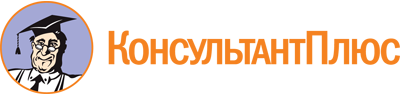 Решение Барнаульской городской Думы от 19.03.2021 N 645
(ред. от 02.06.2023)
"Об утверждении Правил благоустройства территории городского округа - города Барнаула Алтайского края"
(с изм. и доп., вступающими в силу по истечении 90 дней после дня официального опубликования Решения Барнаульской городской Думы от 02.06.2023 N 144)Документ предоставлен КонсультантПлюс

www.consultant.ru

Дата сохранения: 10.11.2023
 Список изменяющих документов(в ред. Решений Барнаульской городской Думыот 18.03.2022 N 864, от 29.09.2022 N 16, от 02.06.2023 N 144,с изм., внесенными Решением Алтайского краевого судаот 24.11.2021 N 3а-2155/2021)Список изменяющих документов(в ред. Решений Барнаульской городской Думыот 18.03.2022 N 864, от 29.09.2022 N 16, от 02.06.2023 N 144,с изм., внесенными Решением Алтайского краевого судаот 24.11.2021 N 3а-2155/2021)N п/пНаименование вида разрешенного использования и (или) функционального назначения здания, строения, сооружения, земельного участкаДля земельных участков, границы которых сформированы в соответствии с федеральным законодательством, - по периметру от границ таких земельных участковДля зданий, строений, сооружений, не имеющих ограждения, расположенных на земельных участках, границы которых не сформированы в соответствии с федеральным законодательством, - по периметру от фактических границ указанных зданий, строений, сооруженийДля зданий, строений, сооружений, имеющих ограждения, расположенных на земельных участках, границы которых не сформированы в соответствии с федеральным законодательством, - по периметру от ограждений1.Малоэтажная многоквартирная жилая застройка, среднеэтажная жилая застройка, многоэтажная жилая застройка (высотная застройка), общежития10 м--2.Хранение автотранспорта;Объекты культурно-досуговой деятельности;Объекты торговли, за исключением торгово-развлекательных центров (комплексов) и рынков;Отдых (рекреация);Обеспечение спортивно-зрелищных мероприятий;Оборудованные площадки для занятий спортом;Обеспечение занятий спортом в помещениях;Склады;Водный транспорт;Воздушный транспорт15 м20 м15 м3.Предоставление коммунальных услуг10 м5 м5 м4.Дошкольное, начальное и общее образование5 м10 м5 м5.Среднее и высшее профессиональное образование, среднее общее образование10 м10 м15 м6.Религиозное использование5 м5 м5 м7.Торгово-развлекательные центры (комплексы) и рынки, выставочно-ярмарочная деятельность;Гостиничное обслуживание;Ремонт автомобилей20 м15 м15 м8.Производственная деятельность20 м50 м20 м9.Железнодорожные пути-10 м-10.Ритуальная деятельность10 м20 м10 м11.Иные виды разрешенного использования и (или) функционального назначения здания, строения, сооружения, земельного участка10 м15 м10 м